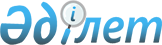 О приостановлении действия постановления Правительства Республики Казахстан от 30 декабря 2009 года № 2275 и утверждении перечня юридических лиц, основным видом деятельности которых является осуществление заемных операций или выкуп прав требования и сто процентов голосующих акций (долей участия) которых принадлежат национальному управляющему холдингу, имеющих право на вычет провизий (резервов) против сомнительных и безнадежных активов, условных обязательств, за исключением активов и условных обязательств, предоставленных в пользу взаимосвязанных сторон либо третьим лицам по обязательствам взаимосвязанных сторон (кроме активов и условных обязательств кредитных товариществ), правил его формирования и правил отнесения активов и условных обязательств к категории сомнительных и безнадежных и создания провизий (резервов) против нихПостановление Правительства Республики Казахстан от 5 ноября 2012 года № 1402      Примечание РЦПИ!

      Порядок введения в действие см. п. 3      Правительство Республики Казахстан ПОСТАНОВЛЯЕТ:



      1. Приостановить до 1 января 2013 года действие постановления Правительства Республики Казахстан от 30 декабря 2009 года № 2275 «Об утверждении перечня юридических лиц, основным видом деятельности которых является осуществление заемных операций или выкуп прав требования и сто процентов голосующих акций (долей участия) которых принадлежат национальному управляющему холдингу, имеющих право на вычет суммы расходов по созданию провизии (резервов) против сомнительных и безнадежных активов, условных обязательств, за исключением активов и условных обязательств, предоставленных в пользу взаимосвязанных лиц либо третьим лицам по обязательствам взаимосвязанных лиц (кроме активов и условных обязательств кредитных товариществ), правил его формирования и правил отнесения активов и условных обязательств к категории сомнительных и безнадежных».



      2. Утвердить прилагаемые:



      1) перечень юридических лиц, основным видом деятельности которых является осуществление заемных операций или выкуп прав требования и сто процентов голосующих акций (долей участия) которых принадлежат национальному управляющему холдингу, имеющих право на вычет провизий (резервов) против сомнительных и безнадежных активов, условных обязательств, за исключением активов и условных обязательств, предоставленных в пользу взаимосвязанных сторон либо третьим лицам по обязательствам взаимосвязанных сторон (кроме активов и условных обязательств кредитных товариществ) (далее - Перечень);



      2) правила формирования перечня юридических лиц, основным видом деятельности которых является осуществление заемных операций или выкуп прав требования и сто процентов голосующих акций (долей участия) которых принадлежат национальному управляющему холдингу, имеющих право на вычет провизий (резервов) против сомнительных и безнадежных активов, условных обязательств, за исключением активов и условных обязательств, предоставленных в пользу взаимосвязанных сторон либо третьим лицам по обязательствам взаимосвязанных сторон (кроме активов и условных обязательств кредитных товариществ);



      3) правила отнесения активов и условных обязательств к категории сомнительных и безнадежных национальным управляющим холдингом, а также юридическими лицами, основным видом деятельности которых является осуществление заемных операций или выкуп прав требования и сто процентов голосующих акций (долей участия) которых принадлежат национальному управляющему холдингу, имеющих право на вычет провизий (резервов) против сомнительных и безнадежных активов, условных обязательств, за исключением активов и условных обязательств, предоставленных в пользу взаимосвязанных сторон либо третьим лицам по обязательствам взаимосвязанных сторон (кроме активов и условных обязательств кредитных товариществ), и создания провизий (резервов) против них (далее – Правила).



      3. Настоящее постановление вводится в действие с 21 февраля 2009 года и действует до 1 января 2013 года, за исключением абзаца второго пунктов 57, 70 и 80 Правил, которые вводятся в действие с 1 января 2010 года, и пункта 2 Перечня, который вводится в действие с 1 февраля 2012 года.      Премьер-Министр

      Республики Казахстан                       С. Ахметов

Утвержден        

постановлением Правительства

Республики Казахстан   

от 5 ноября 2012 года № 1402 

Перечень

юридических лиц, основным видом деятельности которых является осуществление заемных операций или выкуп прав требования и сто процентов голосующих акций (долей участия) которых принадлежат национальному управляющему холдингу, имеющих право на вычет провизий (резервов) против сомнительных и безнадежных активов, условных обязательств, за исключением активов и условных обязательств, предоставленных в пользу взаимосвязанных сторон либо третьим лицам по обязательствам взаимосвязанных сторон (кроме активов и условных обязательств кредитных товариществ)

      1. Акционерное общество «Фонд развития предпринимательства «Даму».



      2. Акционерное общество «Банк Развития Казахстана».

Утвержден        

постановлением Правительства

Республики Казахстан   

от 5 ноября 2012 года № 1402 

Правила

формирования перечня юридических лиц, основным видом деятельности которых является осуществление заемных операций или выкуп прав требования и сто процентов голосующих акций (долей участия) которых принадлежат национальному управляющему холдингу, имеющих право на вычет провизий (резервов) против сомнительных и безнадежных активов, условных обязательств, за исключением активов и условных обязательств, предоставленных в пользу взаимосвязанных сторон либо третьим лицам по обязательствам взаимосвязанных сторон (кроме активов и условных обязательств кредитных товариществ)

      Настоящие Правила формирования перечня юридических лиц, основным видом деятельности которых является осуществление заемных операций или выкуп прав требования и сто процентов голосующих акций (долей участия) которых принадлежат национальному управляющему холдингу, имеющих право на вычет провизий (резервов) против сомнительных и безнадежных активов, условных обязательств, за исключением активов и условных обязательств, предоставленных в пользу взаимосвязанных сторон либо третьим лицам по обязательствам взаимосвязанных сторон (кроме активов и условных обязательств кредитных товариществ) (далее – Правила формирования перечня) разработаны в соответствии с пунктом 4 статьи 106 Кодекса Республики Казахстан от 10 декабря 2008 года «О налогах и других обязательных платежах в бюджет» (Налоговый кодекс) и устанавливают порядок формирования перечня юридических лиц, имеющих право на вычет провизий (резервов) против сомнительных и безнадежных активов, условных обязательств.



      1. Перечень юридических лиц, основным видом деятельности которых является осуществление заемных операций или выкуп прав требования и сто процентов голосующих акций (долей участия) которых принадлежат национальному управляющему холдингу, имеющих право на вычет провизий (резервов) против сомнительных и безнадежных активов (далее – перечень) определяется Правительством Республики Казахстан, при этом проект соответствующего постановления вносится уполномоченным органом в сфере налоговой политики по ходатайству национального управляющего холдинга.



      2. Для включения в перечень юридическое лицо должно соответствовать следующим требованиям:



      1) сто процентов голосующих акций (долей участия) такого юридического лица принадлежат национальному управляющему холдингу;



      2) основным видом деятельности юридического лица является осуществление заемных операций или выкуп прав требования;



      3) юридическое лицо не является налогоплательщиком, указанным в  пунктах 1 (кроме банка, являющегося национальным институтом развития, контрольный пакет акций которого принадлежит национальному управляющему холдингу), 2 и 3 статьи 106 Налогового кодекса.

Утвержден        

постановлением Правительства

Республики Казахстан   

от 5 ноября 2012 года № 1402 

Правила

отнесения активов и условных обязательств к категории

сомнительных и безнадежных национальным управляющим холдингом,

а также юридическими лицами, основным видом деятельности

которых является осуществление заемных операций или выкуп прав

требования и сто процентов голосующих акций (долей участия)

которых принадлежат национальному управляющему холдингу,

имеющих право на вычет провизий (резервов) против сомнительных

и безнадежных активов, условных обязательств, за исключением

активов и условных обязательств, предоставленных в пользу

взаимосвязанных сторон либо третьим лицам по обязательствам

взаимосвязанных сторон (кроме активов и условных обязательств

кредитных товариществ), и создания провизий (резервов) против них 

1. Общие положения

      1. Настоящие Правила отнесения активов и условных обязательств к категории сомнительных и безнадежных национальным управляющим холдингом, а также юридическими лицами, основным видом деятельности которых является осуществление заемных операций или выкуп прав требования и сто процентов голосующих акций (долей участия) которых принадлежат национальному управляющему холдингу, имеющих право на вычет провизий (резервов) против сомнительных и безнадежных активов, условных обязательств, за исключением активов и условных обязательств, предоставленных в пользу взаимосвязанных сторон либо третьим лицам по обязательствам взаимосвязанных сторон (кроме активов и условных обязательств кредитных товариществ), и создания провизий (резервов) против них (далее - Правила) разработаны в соответствии с Кодексом Республики Казахстан от 10 декабря 2008 года "О налогах и других обязательных платежах в бюджет" (Налоговый кодекс) и определяют порядок и условия классификации активов, условных обязательств и создания провизии (резервов) против них.



      2. Основные понятия, используемые в настоящих Правилах, имеют следующие значения:



      1) активы – требования ко всем физическим и юридическим лицам, в том числе к банкам;



      2) инвестиционный займ (кредит) – займ (кредит), соответствующий следующим требованиям:



      срок займа (кредита) составляет пять и более лет;



      условиями договора займа (кредита) установлен запрет на полное досрочное погашение;



      в случае частичного погашения займа (кредита), частичное погашение может осуществляться в сроки и порядке, предусмотренными бизнес-планом заемщика;



      займ (кредит) предоставляется юридическому лицу в соответствии с его бизнес-планом, предусматривающим реализацию комплекса мероприятий, направленных на создание, расширение и модернизацию материального производства, производственной и транспортной инфраструктуры;



      3) займ (кредит) – осуществление Организацией заемных, лизинговых операций;



      4) кредитный риск – риск возникновения расходов (убытков) вследствие неисполнения либо ненадлежащего исполнения должником (дебитором) обязательств по активу и условному обязательству перед Организацией, в соответствии с условиями договора либо существования реальной угрозы такого неисполнения (ненадлежащего исполнения);



      5) Организация – национальный управляющий холдинг, а также юридическое лицо, основным видом деятельности которого является осуществление заемных операций или выкуп прав требования и сто процентов голосующих акций (долей участия) которых принадлежат национальному управляющему холдингу;



      6) портфель однородных займов (кредитов) – группа однородных займов (кредитов), включаемых в одну группу в соответствии с внутренними правилами Организации о порядке и условиях классификации однородных займов (кредитов);



      7) провизии (резервы) – признание вероятности потерь стоимости конкретного актива, а в случае условного обязательства - признание вероятности потерь по возможному исполнению Организацией обязательств, или совокупности активов (условных обязательств);



      8) стоимость обеспечения – рыночная (справедливая) оценка обеспечения на текущий момент, с учетом возможности ее реализации (продажи) на момент оценки;



      9) реклассификация актива (условного обязательства) – классификация ранее классифицированного актива (условного обязательства), с соответствующим изменением суммы провизии (резервов) против него в сторону увеличения или уменьшения на сумм разницы между ранее сформированной суммой провизии (резерва) и необходимой суммой провизии (резерва) после проведения реклассификации;



      10) условное обязательство – обязательство, принятое Организацией за должника (заемщика) в пользу третьих лиц и несущее кредитные риски должника (заемщика), вытекающие из условий договора. 

2. Особенности классификации активов и условных обязательств

и формирования провизии (резервов) против сомнительных и

безнадежных активов и условных обязательств

      3. Провизии (резервы) формируются Организацией при обесценении активов и условных обязательств - при потере активом и условным обязательством стоимости вследствие реализации кредитного риска.



      4. Классификация актива и условного обязательства, их отражение в бухгалтерском учете Организации не изменяют условий договора между Организацией и его должником (дебитором), в том числе не влияют на право получения Организацией основной суммы требования (долга) и вознаграждения по нему в полном объеме, а также штрафов, пени за нарушение должником (дебитором) условий договора.



      5. Классификации подлежат активы и условные обязательства, за исключением требований к Правительству Республики Казахстан, Национальному Банку Республики Казахстан и требований по налогам и другим обязательным платежам в бюджет.



      6. Настоящие правила не применяются если заемщик (должник, созаемщик) является лицом, зарегистрированным в государстве с льготным налогообложением, определенном в соответствии с налоговым законодательством, либо зависимым, или дочерним по отношению к лицу, зарегистрированному в государстве с льготным налогообложением, за исключением случаев, когда право требования долга по активам и условным обязательствам выкуплено Организацией у лица, зарегистрированного в государстве с льготным налогообложением, определенном в соответствии с налоговым законодательством, либо зависимого, или дочернего по отношению к лицу, зарегистрированному в государстве с льготным налогообложением, по решению Правительства Республики Казахстан.



      7. Классификация (реклассификация) активов, условных обязательств и формирование провизии (резервов) осуществляется при:



      соблюдении требований настоящих Правил и внутренних нормативных документов Организации;



      наличии полной и достоверной информации, позволяющей проведение комплексного и объективного анализа в целях классификации активов, условных обязательств и формирования провизии (резервов) против них.



      8. Классификация (реклассификация) активов, условных обязательств и (или) формирование провизии (резервов) основывается на принципе своевременности такой классификации и достоверности отражения изменений размера провизии (резервов) в учете и отчетности Организации.



      9. Активы и условные обязательства подразделяются на стандартные и классифицированные.



      10. Классифицированный актив представляет собой актив, по которому требование условий договора не исполняется либо имеются основания полагать, что требование по нему будет исполнено не в полном объеме или не будет исполнено вообще.



      11. Классифицированное условное обязательство представляет собой условное обязательство, по которому имеется вероятность, что исполнение Организацией своих обязательств, принятых за должника в пользу третьих лиц и несущих кредитные риски, вытекающие из условий договора, наступит.



      12. Активы и условные обязательства, не относящиеся к классифицированным, являются стандартными.



      13. Классифицированные активы и условные обязательства подразделяются на следующие категории:



      сомнительные;



      безнадежные.



      14. Размер провизии (резервов) по классифицированным активам и условным обязательствам Организации рассчитывается от суммы основного долга (требования), уменьшенной на стоимость высоколиквидного обеспечения по перечню высоколиквидного обеспечения, определенному подпунктом 1) пункта 60 настоящих Правил.



      15. Классификация (реклассификация) активов и условных обязательств производится Организацией по всем активам и условным обязательствам ежемесячно и по состоянию на определенную дату проведения классификации (реклассификации), не более чем за семь рабочих дней до последнего рабочего дня месяца.



      16. Классификация (реклассификация) портфеля однородных займов (кредитов) производится Организацией по всем портфелям однородных займов (кредитов) ежеквартально и по состоянию на определенную дату проведения классификации (реклассификации), не более чем за семь рабочих дней до последнего рабочего дня квартала.



      17. Критерии, используемые Организациями при анализе кредитоспособности заемщиков (должников), в том числе при оценке финансового состояния заемщика и стоимости предмета залога, а также процедуры принятия и исполнения решений по созданию провизии (резервов), регламентируются настоящими Правилами, а также внутренними документами Организации, определяющими кредитную, инвестиционную и учетную политику. 

§ 1. Особенности классификации займов (кредитов),

за исключением займов (кредитов), предусмотренных

пунктами 26-43 настоящих Правил

      18. Не подлежат отнесению к сомнительным и (или) безнадежным активам бланковые займы (кредиты), за исключением:



      бланкового займа (кредита), предоставленного согласно законодательных актов Республики Казахстан и (или) по решению Правительства Республики Казахстан и (или) по решению органа управления Организации на основании рекомендаций консультативно-совещательного органа по вопросам модернизации экономики Республики Казахстан при Президенте Республики Казахстан или Правительстве Республики Казахстан;



      бланкового займа (кредита), отвечающего одновременно следующим условиям:



      предоставленного до введения в действие настоящих Правил;



      предоставленного согласно законодательных актов Республики Казахстан и (или) по решению Правительства Республики Казахстан и (или) предоставленного по решению уполномоченного органа Организации на основании рекомендаций консультативно-совещательного органа по вопросам модернизации экономики Республики Казахстан при Президенте Республики Казахстан или Правительстве Республики Казахстан.



      19. В целях определения количества пролонгации не учитывается наличие пролонгации, если:



      продление общего срока кредитования не связано с ухудшением финансового состояния заемщика и (или) отсутствуют у заемщика просроченные и (или) списанные долги перед Организацией, но не более одного раза;



      изменение сроков платежей по договору (включая договоры, заключенные в рамках генеральных соглашений) не связано с ухудшением финансового состояния заемщика и (или) отсутствуют у заемщика просроченные и (или) списанные долги перед Организацией (без учета изменения графиков, связанные с досрочным погашением займа (кредита)), но не более трех раз.



      20. Признается необеспеченным займ (кредит), по которому принято обеспечение в виде:



      товаров, недвижимого, движимого имущества, находящимся (зарегистрированным) за пределами Республики Казахстан;



      имущества, обремененного правами третьих лиц, за исключением обременения, произведенного по согласованию с Организацией;



      имущества, на которое имеется ограничение, наложенное государственным органом.



      21. По займам (кредитам), предоставленным в иностранной валюте заемщикам, по валютным рискам которых не предусмотрены соответствующие инструменты хеджирования со стороны заемщика, классификационная категория критерия "Финансовое состояние" понижается на одну классификационную категорию. 

§ 2. Особенности классификации депозитов

      22. Не подлежит отнесению к сомнительным и (или) безнадежным активам депозиты, за исключением депозита, размещенного на основании решения Правительства Республики Казахстан и (или) согласно законодательных актов Республики Казахстан и (или) решений органа управления Организации.



      23. Депозит (в том числе текущий счет), размещенный (открытый) в иностранном банке, имеющем индивидуальный рейтинг не ниже рейтинга группы А, присвоенный агентством Standard&Poor's или аналогичный рейтинг рейтинговых агентств Moody's Investors Service или Fitch, либо в банке-резиденте Республики Казахстан, имеющем индивидуальный рейтинг не ниже, чем на один уровень суверенного рейтинга Республики Казахстан, классифицируется как стандартный, при условии отсутствия задержек по переводу (возврату) средств с депозита, в том числе с текущего счета.



      24. В случае размещения Организацией депозита либо открытия текущего счета в иностранном банке, имеющем индивидуальный рейтинг не ниже рейтинга группы А, присвоенный агентством Standard&Poor's, или аналогичный рейтинг рейтинговых агентств Moody's Investors Service или Fitch, Организация проводит мониторинг их финансового состояния на основании документально подтвержденных данных, не реже одного раза в полгода.



      25. В случае размещения Организацией депозита либо открытия текущего счета в иностранном банке, имеющем индивидуальный рейтинг ниже рейтинга группы А, присвоенный агентством Standard&Poor's, или аналогичный рейтинг рейтинговых агентств Moody's Investors Service или Fitch либо в банке-резиденте Республики Казахстан, имеющем рейтинг ниже, чем на одну позицию суверенного рейтинга Республики Казахстан, Организация проводит мониторинг их финансового состояния на основании документально подтвержденных данных, не реже одного раза в квартал. 

§ 3. Особенности классификации однородных займов (кредитов)

      26. Займы (кредиты), предоставленные на условиях, определенных внутренней кредитной политикой Организации, и размер которых в совокупности на одного заемщика на дату оценки риска не превышает 

0,02 процентов от величины собственного капитала Организации, включаются в портфель однородных займов (кредитов), если иное не установлено пунктом 31 настоящих Правил.



      27. Займы (кредиты), предоставленные юридическим лицам, определенным решением Правительства Республики Казахстан и реализующим проекты в соответствии с государственными программами, направленными на модернизацию и диверсификацию экономики Республики Казахстан в ее приоритетных отраслях, не могут быть включены в портфель однородных займов (кредитов).



      28. При принятии решения Организацией о формировании провизии (резервов) по портфелю однородных займов (кредитов) во внутренней кредитной политике Организации должны быть предусмотрены:



      перечень применяемых признаков однородности;



      порядок, методы, сроки проведения группировки;



      порядок проведения мониторинга;



      методика и процедуры классификации (реклассификации) и формирования, изменения размера провизии (резервов) против них в сторону увеличения или изменения.



      29. Признаками однородности займов (кредитов) могут быть:



      вид заемщика;



      технология кредитования;



      целевое назначение;



      вид обеспечения;



      срок кредитования;



      иные признаки по различным программам кредитования, определенные внутренней кредитной политикой Организации.



      Не могут быть признаками однородности:



      наличие или отсутствие просроченных долгов;



      количество дней просроченных долгов;



      уровень кредитного риска по отдельно взятым займам (кредитам);



      количество пролонгации.



      30. Методика должна определять порядок отнесения однородных займов (кредитов) к категории сомнительных и безнадежных.



      31. Организация вправе не включать займы (кредиты), обладающие признаками однородности, указанными во внутренней кредитной политике Организации, в портфель однородных займов (кредитов) в порядке, определенном внутренними нормативными документами Организации.



      32. Признание займа (кредита) однородным, а также включение займа (кредита) в портфель однородных займов (кредитов) производится на основании условий договора на дату его подписания.



      33. При изменении после подписания договора любых условий, кроме предусмотренного пунктом 34 настоящих Правил, не влечет за собой изменения перегруппировки портфеля однородных займов (кредитов).



      34. Прекращается признание займа (кредита) однородным, если размер займа (кредита) на дату оценки риска равен или превышает 0,02 процента от величины собственного капитала Организации.



      35. Займы (кредиты), по которым признание однородными прекращено, а также которые не включены в группу однородных займов (кредитов), классифицируются в соответствии с пунктами 50-60 настоящих Правил.



      36. Методика оценки риска по однородным займам (кредитам) Организации не должна предусматривать увеличение размера провизии (резервов) в целом по портфелю в связи с уменьшением качества отдельных займов (кредитов) и вывода таких займов (кредитов) из портфеля.



      37. В случае если размер (процентная доля) просроченных долгов со сроком 30 (тридцать) и более дней, включенных в портфель однородных займов (кредитов), превышает размер фактически созданных провизии (резервов) по портфелю однородных займов (кредитов), то Организация на сумму разницы между размером созданных провизии (резервов) и размером просроченных долгов со сроком 30 (тридцать) и более дней дополнительно формирует провизии (резервы).



      38. Классификационная категория актива по портфелю однородных займов (кредитов) определяется в соответствии с таблицей 4 Приложения 1 к настоящим Правилам.



      39. Организация не реже одного раза в квартал документально оформляет и включает в кредитное досье по портфелю однородных займов (кредитов) информацию о проведенном анализе портфеля и его результатах, в том числе выводы Организации о размере кредитного риска по портфелю однородных займов (кредитов), а также информацию о расчете провизии (резервов). 

§ 4. Особенности классификации дебиторской задолженности

      40. Не подлежит отнесению к сомнительным и (или) безнадежным активам дебиторская задолженность, за исключением дебиторской задолженности, образовавшейся вследствие реализации решений Правительства Республики Казахстан и (или) согласно законодательных актов Республики Казахстан и (или) решений органа управления Организации. При этом под дебиторской задолженностью понимается задолженность, возникшая вследствие предоставления Организацией займов (кредитов) на срочной, возвратной и безвозмездной (беспроцентной) основе и/или вследствие исполнения Организацией условных обязательств.



      41. В случае образования дебиторской задолженности без подтверждения документов, удостоверяющих сроки ее погашения, такая дебиторская задолженность считается просроченной и подлежит классификации в соответствии с требованиями настоящих Правил по истечении десяти календарных дней с момента образования.



      42. В случае просрочки в погашении дебиторской задолженности дебиторская задолженность классифицируется по критериям "Наличие просрочки погашения" и "Наличие рейтинга у заемщика (должника)".



      43. В случае просрочки в погашении дебиторской задолженности и если дебиторская задолженность в расчете на одного дебитора составляет более 5 (пяти) процентов от собственного капитала Организации, дебиторская задолженность классифицируется по критериям "Финансовое состояние", "Наличие просрочки погашения" и "Наличие рейтинга у заемщика (должника)". 

§ 5. Особенности классификации условных обязательств

      44. Не подлежит отнесению к сомнительным и (или) безнадежным обязательствам условное обязательство, за исключением условных обязательств, образовавшихся вследствие реализации решений Правительства Республики Казахстан и (или) согласно законодательных актов Республики Казахстан и (или) решений органа управления Организации на основании рекомендаций консультативно-совещательного органа по вопросам модернизации экономики Республики Казахстан при Президенте Республики Казахстан или Правительстве Республики Казахстан.



      45. Классификации подлежат условные обязательства Организации, за исключением обязательств, по которым имеется покрытие в виде денег и отраженные на соответствующих счетах бухгалтерского учета Организации.



      46. В случае ухудшения финансового состояния заемщика (должника) и (или) наличии задержки в выплате вознаграждения условное обязательство классифицируется по критериям "Финансовое состояние" и "Наличие просрочки погашения".



      47. При выполнении Организацией своих обязательств, вытекающих из условий договора, возникшее требование переоформляется в дебиторскую задолженность на сумму обязательства, если в договоре не предусмотрено его переоформление в займ (кредит). 

§ 6. Особенности классификации прочих активов

      48. Не подлежит отнесению к сомнительному и (или) безнадежному активу требования по ценным бумагам, находящимся в портфеле ценных бумаг Организации и соответствующие следующим определениям:



      долговые ценные бумаги, имеющие международную рейтинговую оценку не ниже "ВВВ-" агентства Standard&Poor's или рейтинг аналогичного уровня рейтинговых агентств Moody's Investors Service или Fitch, или рейтинговую оценку не ниже "kzAAA" по национальной шкале агентства Standard&Poor's или рейтинг аналогичного уровня по национальной шкале рейтинговых агентств Moody's Investors Service или Fitch или;



      акции эмитентов, имеющие международную рейтинговую оценку не ниже "ВВВ-" агентства Standard&Poor's или рейтинг аналогичного уровня рейтинговых агентств Moody's Investors Service или Fitch, или рейтинговую оценку не ниже "kzAAA" по национальной шкале агентства Standard&Poor's или рейтинг аналогичного уровня по национальной шкале рейтинговых агентств Moody's Investors Service или Fitch.



      49. Не подлежит отнесению к сомнительному и (или) безнадежному активу инвестиции (вложения) Организации в акции (доли участия в уставном капитале) юридического лица, а также ценные бумаги, имеющие статус государственных, выпущенные центральными правительствами иностранных государств, имеющих суверенный рейтинг не ниже "ВВВ-" агентства Standard&Poor's или рейтинг аналогичного уровня рейтинговых агентств Moody's Investors Service или Fitch. 

3. Особенности использования критериев при классификации

активов и условных обязательств (за исключением

инвестиционных займов (кредитов) и связанных с ними условных

обязательств, а также займов (кредитов), включенных в

портфели однородных займов (кредитов)) 

§ 1. Особенности использования критериев для юридических лиц,

основным видом деятельности которых является осуществление

заемных операций или выкуп прав требования и сто процентов

голосующих акций (долей участия) которых принадлежат

национальному управляющему холдингу

      50. При классификации активов и условных обязательств (за исключением инвестиционных займов (кредитов) и связанных с ними условных обязательств, а также займов (кредитов), включенных в портфели однородных займов (кредитов)) юридическими лицами, основным видом деятельности которых является осуществление заемных операций или выкуп прав требования и сто процентов голосующих акций (долей участия) которых принадлежат национальному управляющему холдингу, применяются таблицы 1, 4 Приложения 1 к настоящим Правилам.



      51. При классификации займов (кредитов) используются критерии, предусмотренные пунктами 1-5 таблицы 1 Приложения 1 к настоящим Правилам.



      52. При классификации депозитов используются критерии, предусмотренные пунктами 1, 2, 5 таблицы 1 Приложения 1 к настоящим Правилам.



      53. При классификации дебиторской задолженности, ценных бумаг используются критерии, предусмотренные пунктами 1, 2, 5 таблицы 1 приложения 1 к настоящим Правилам, за исключением классификации акций, находящихся в портфеле ценных бумаг Организации.



      54. При классификации акций, находящихся в портфеле ценных бумаг Организации, используются критерии, предусмотренные пунктами 1 и 5 таблицы 1 Приложения 1 к настоящим Правилам.



      55. При классификации условных обязательств используются критерии, предусмотренные пунктами 1, 2, 5 таблицы 1 Приложения 1 к настоящим Правилам.



      56. Классификационная категория актива (условного обязательства) определяется исходя из общего количества баллов оценки актива (условного обязательства) по соответствующим критериям.



      57. Провизии (резервы) определяются исходя из классификационной категории и в соответствующих размерах согласно таблице 4 Приложения 1 к настоящим Правилам.



      В целях налогообложения провизии (резервы), созданные в соответствии с настоящими Правилами, корректируются на коэффициент, определяемый по формуле:

      Д

К = ----- где,

     СГД

      К - коэффициент,



      СГД - совокупный годовой доход за налоговый период с учетом корректировок,



      Д - доходы, включенные (подлежащие включению) в совокупный годовой доход за налоговый период и полученные по активам, образовавшимся в результате реализации решения Правительства Республики Казахстан и (или) решения Совета директоров Организации и (или) закона Республики Казахстан о республиканском бюджете на соответствующий год. Данный показатель не включает доходы, подлежащие исключению из совокупного годового дохода в соответствии со статьей 99 Налогового кодекса.



      58. Финансовое состояние заемщика (должника, созаемщика) определяется в соответствии с Приложением 3 к настоящим Правилам.



      59. Финансовое состояние заемщика (должника, созаемщика) - юридического лица, физического лица, осуществляющего предпринимательскую деятельность классифицируется следующим образом:



      1) стабильное - в случае наличия, в том числе следующих показателей: финансовое состояние заемщика (должника, созаемщика) устойчивое; заемщик (должник, созаемщик) платежеспособен; денежные потоки позволяют обслуживать долг; благоприятное значение коэффициентов, рассчитанных в соответствии с Приложением 3; положительные рыночные условия развития бизнеса, имеет хорошую конкурентную позицию на рынке; свободный доступ к ресурсам и рынку капитала, нет зависимости от ограниченного количества поставщиков, не выявлены внешние или внутренние факторы, способные значительно ухудшить финансовое состояние заемщика (должника, созаемщика) в течение срока действия договора; возможность заемщика (должника, созаемщика) рассчитаться с Организацией по своему обязательству не вызывает сомнений; по срокам активы и обязательства заемщика (должника, созаемщика) соизмеримы; заемщик (должник, созаемщик) имеет положительную кредитную историю;



      2) удовлетворительное - в случае наличия, в том числе следующих показателей: финансовое состояние заемщика (должника, созаемщика) этой категории близко к характеристикам "стабильного", но вероятность поддержки его на этом уровне на протяжении длительного времени является низкой; наблюдается снижение доходов, уровня платежеспособности; в динамике наблюдается незначительное уменьшение денежных потоков, потоки позволяют покрыть основную часть долга; удовлетворительное значение коэффициентов, рассчитанных в соответствии с Приложением 3; заемщиком (должником, созаемщиком) принимаются меры для улучшения своего финансового состояния; присутствуют минимальные риски концентрации поставщиков товаров, услуг и потребителей продукции заемщика (должника, созаемщика); возможность заемщика (должника, созаемщика) рассчитаться с Организацией по своему обязательству не вызывает сомнений, в связи с тем, что имеется доступ к дополнительным ресурсам;



      3) нестабильное - в случае наличия, в том числе следующих показателей: существует определенная вероятность, что заемщик (должник, созаемщик) не рассчитается с Организацией по своим обязательствам ввиду следующих факторов: имеются признаки постоянного и существенного ухудшения финансового состояния заемщика (должника, созаемщика): неблагоприятное значение коэффициентов, рассчитанных в соответствии с Приложением 3; низкий уровень платежеспособности, стабильное снижение рыночной доли; нет уверенности в том, что принимаемые заемщиком (должником, созаемщиком) меры эффективны для стабилизации финансового состояния; заемщику (должнику, созаемщику) объявлена санация на срок не более 1 года; в случае предоставления заемщику (созаемщику) займа (кредита) в целях погашения долга по ранее представленному займу (кредиту); имеются форс-мажорные обстоятельства, а также иные обстоятельства, нанесшие заемщику (должнику, созаемщику) материальный ущерб, но не повлекшие прекращение его деятельности;



      4) критическое - в случае наличия, в том числе следующих показателей: существует полная вероятность того, что заемщик (должник, созаемщик) не рассчитается с Организацией по своим обязательствам ввиду следующих факторов: ухудшение финансового состояния заемщика (должника, созаемщика) достигло критического уровня, что подтверждается нарушением всех показателей, указанных в Приложении 3; неплатежеспособность; потеря рыночных позиций; у заемщика (должника, созаемщика) отрицательный собственный капитал; заемщику (созаемщику) объявлена санация на срок более 1 года; заемщик (должник, созаемщик) признан банкротом; у заемщика (должника, созаемщика) имеются форс-мажорные обстоятельства, нанесшие ему материальный ущерб и (или) не позволяющие ему продолжать свою деятельность; отсутствует документация по кредитному мониторингу в соответствии с требованиями ведения документации по кредитованию в порядке, установленном внутренними нормативными документами Организации.



      Финансовое состояние юридических лиц, сто процентов голосующих акций (долей участия) которых принадлежит национальному управляющему холдингу, не может классифицироваться ниже, чем финансовое состояние национального управляющего холдинга на консолидированной основе.



      60. Качество обеспечения классифицируется следующим образом:



      1) надежное - высоколиквидное обеспечение, в совокупности покрывающее не менее 100 процентов обязательств заемщика по активу (по основному долгу и необходимому к получению вознаграждению за пользование займом (кредитом) в течение первого квартала, а также вознаграждению за льготный период, если таковой предоставляется Организацией), в виде:



      гарантий (поручительств) Правительства Республики Казахстан;

      государственных ценных бумаг Республики Казахстан;



      гарантий (поручительств) юридических лиц - нерезидентов Республики Казахстан, в том числе банков-нерезидентов Республики Казахстан, имеющих долгосрочный долговой рейтинг не ниже группы "А", присвоенный агентством Standard&Poor's или рейтинг аналогичного уровня рейтинговых агентств Moody's Investors Service или Fitch;



      гарантий (поручительств) юридических лиц - резидентов Республики Казахстан, в том числе банков-резидентов, имеющих долговой рейтинг не ниже группы "А-", присвоенный агентством Standard&Poor's или рейтинг аналогичного уровня рейтинговых агентств Moody's Investors Service или Fitch;



      страховых полисов страховых (перестраховочных) организаций, имеющих рейтинг финансовой надежности не ниже группы "А-", присвоенный агентством Standard&Poor's или рейтинг аналогичного уровня рейтинговых агентств Moody's Investors Service или Fitch; залога денег на депозите в банке-кредиторе;



      ценных бумаг, имеющих статус государственных, выпущенных Правительствами и центральными банками иностранных государств, суверенный рейтинг которых не ниже группы "А-", присвоенный агентством Standard&Poor's или рейтинг аналогичного уровня рейтинговых агентств Moody's Investors Service или Fitch;



      монетарных драгоценных металлов;



      векселей первоклассных эмитентов Республики Казахстан;



      ценных бумаг, выпущенных организациями-нерезидентами Республики Казахстан, имеющими долговой рейтинг не ниже группы "А", присвоенный агентством Standard&Poor's или рейтинг аналогичного уровня рейтинговых агентств Moody's Investors Service или Fitch;



      ценных бумаг, выпущенных организациями-резидентами Республики Казахстан, имеющими долговой рейтинг не ниже группы "А-", присвоенный агентством Standard&Poor's или рейтинг аналогичного уровня рейтинговых агентств Moody's Investors Service или Fitch;



      гарантий (поручительств) юридических лиц, единственным акционером которых является государство или национальный холдинг либо национальный управляющий холдинг;



      2) хорошее - обеспечение, состоящее из обеспечения, перечисленного в настоящем подпункте, и покрывающее в совокупности не менее 90 процентов обязательств заемщика по активу (по основному долгу и необходимому к получению вознаграждению за пользование займом (кредитом) в течение первого квартала, а также вознаграждению за льготный период, если таковой предоставляется Организацией).



      В целях применения настоящего подпункта при оценке обеспечения применяются следующие коэффициенты к стоимости обеспечения:



      коэффициент 1 к высоколиквидному обеспечению, указанному в подпункте 1) настоящего пункта;



      коэффициент 0,9 к обеспечению в виде:



      гарантий (поручительств) юридических лиц - нерезидентов Республики Казахстан, в том числе банков-нерезидентов, имеющих долговой рейтинг не ниже группы "ВВВ-", присвоенный агентством Standard & Poor's или рейтинг аналогичного уровня рейтинговых агентств Moody's Investors Service или Fitch;



      гарантий (поручительств) юридических лиц - резидентов Республики Казахстан, в том числе банков, имеющих долговой рейтинг не ниже группы "ВВ-", присвоенный агентством Standard & Poor's или рейтинг аналогичного уровня рейтинговых агентств Moody's Investors Service или Fitch;



      страховых полисов страховых (перестраховочных) организаций, имеющих рейтинг финансовой надежности не ниже группы "ВВ-", присвоенный агентством Standard&Poor's или рейтинг аналогичного уровня рейтинговых агентств Moody's Investors Service или Fitch;



      ценных бумаг, выпущенных организациями-нерезидентами Республики Казахстан, имеющими долговой рейтинг не ниже группы "ВВВ-", присвоенный агентством Standard&Poor's или рейтинг аналогичного уровня рейтинговых агентств Moody's Investors Service или Fitch;



      ценных бумаг, выпущенных организациями-резидентами Республики Казахстан, имеющими долговой рейтинг не ниже группы "ВВ-", присвоенный агентством Standard&Poor's или рейтинг аналогичного уровня рейтинговых агентств Moody's Investors Service или Fitch;



      коэффициент 0,7 к рыночной стоимости обеспечения в виде недвижимого имущества, оформленного в соответствии с законодательством Республики Казахстан;



      3) удовлетворительное - обеспечение, состоящее из обеспечения, перечисленного в настоящем подпункте, и покрывающее в совокупности не менее 60 процентов обязательств заемщика по активу (по основному долгу и необходимому к получению вознаграждению за пользование займом (кредитом) в течение первого квартала, а также вознаграждению за льготный период, если таковой предоставляется Организацией).



      В целях применения настоящего подпункта при оценке обеспечения применяются следующие коэффициенты к стоимости обеспечения:



      коэффициент 1 к высоколиквидному обеспечению, указанному в подпункте 1) настоящего пункта;



      коэффициент 0,9 к обеспечению в виде:



      гарантий (поручительств) юридических лиц - нерезидентов Республики Казахстан, в том числе банков-нерезидентов, имеющих долговой рейтинг не ниже группы "ВВВ-", присвоенный агентством Standard & Poor's или рейтинг аналогичного уровня рейтинговых агентств Moody's Investors Service или Fitch;



      гарантий (поручительств) юридических лиц - резидентов Республики Казахстан, в том числе банков, имеющих долговой рейтинг не ниже группы "ВВ-", присвоенный агентством Standard & Poor's или рейтинг аналогичного уровня рейтинговых агентств Moody's Investors Service или Fitch;



      страховых полисов страховых (перестраховочных) организаций, имеющих рейтинг финансовой надежности не ниже группы "ВВ-", присвоенный агентством Standard&Poor's или рейтинг аналогичного уровня рейтинговых агентств Moody's Investors Service или Fitch;



      ценных бумаг, выпущенных организациями-нерезидентами Республики Казахстан, имеющими долговой рейтинг не ниже группы "ВВВ-", присвоенный агентством Standard&Poor's или рейтинг аналогичного уровня рейтинговых агентств Moody's Investors Service или Fitch;



      ценных бумаг, выпущенных организациями-резидентами Республики Казахстан, имеющими долговой рейтинг не ниже группы "ВВ-", присвоенный агентством Standard&Poor's или рейтинг аналогичного уровня рейтинговых агентств Moody's Investors Service или Fitch;



      коэффициент 0,8 к обеспечению в виде:



      гарантий (поручительств) юридических лиц-нерезидентов Республики Казахстан, в том числе банков-нерезидентов, имеющих долговой рейтинг не ниже группы "ВВ-", присвоенный агентством Standard&Poor's или рейтинг аналогичного уровня рейтинговых агентств Moody's Investors Service или Fitch;



      гарантий (поручительств) юридических лиц-резидентов Республики Казахстан, в том числе банков-резидентов, имеющих долговой рейтинг не ниже группы "В-", присвоенный агентством Standard&Poor's или рейтинг аналогичного уровня рейтинговых агентств Moody's Investors Service или Fitch;



      страховых полисов страховых (перестраховочных) организаций, имеющих рейтинг финансовой надежности не ниже группы "В-", присвоенный агентством Standard&Poor's или рейтинг аналогичного уровня рейтинговых агентств Moody's Investors Service или Fitch;



      коэффициент 0,7 к рыночной стоимости обеспечения в виде недвижимого имущества, оформленного в соответствии с законодательством Республики Казахстан;



      коэффициент 0,6 к обеспечению в виде:



      дебиторской задолженности заемщика;



      движимого имущества заемщика и/или залогодателя;



      товаров в обороте;



      4) неудовлетворительное - обеспечение, состоящее из обеспечения, перечисленного в настоящем подпункте, и покрывающее в совокупности не менее 50 процентов обязательств заемщика по активу (по основному долгу и необходимому к получению вознаграждению за пользование займом (кредитом) в течение первого квартала, а также вознаграждению за льготный период, если таковой предоставляется Организацией).



      В целях применения настоящего подпункта при оценке обеспечения применяются следующие коэффициенты к стоимости обеспечения:



      коэффициент 1 к высоколиквидному обеспечению, указанному в подпункте 1) настоящего пункта;



      коэффициент 0,9 к обеспечению в виде:



      гарантий (поручительств) юридических лиц - нерезидентов Республики Казахстан, в том числе банков-нерезидентов, имеющих долговой рейтинг не ниже группы "ВВВ-", присвоенный агентством Standard & Poor's или рейтинг аналогичного уровня рейтинговых агентств Moody's Investors Service или Fitch;



      гарантий (поручительств) юридических лиц - резидентов Республики Казахстан, в том числе банков, имеющих долговой рейтинг не ниже группы "ВВ-", присвоенный агентством Standard & Poor's или рейтинг аналогичного уровня рейтинговых агентств Moody's Investors Service или Fitch;



      страховых полисов страховых (перестраховочных) организаций, имеющих рейтинг финансовой надежности не ниже группы "ВВ-", присвоенный агентством Standard&Poor's или рейтинг аналогичного уровня рейтинговых агентств Moody's Investors Service или Fitch;



      ценных бумаг, выпущенных организациями-нерезидентами Республики Казахстан, имеющими долговой рейтинг не ниже группы "ВВВ-", присвоенный агентством Standard&Poor's или рейтинг аналогичного уровня рейтинговых агентств Moody's Investors Service или Fitch;



      ценных бумаг, выпущенных организациями-резидентами Республики Казахстан, имеющими долговой рейтинг не ниже группы "ВВ-", присвоенный агентством Standard&Poor's или рейтинг аналогичного уровня рейтинговых агентств Moody's Investors Service или Fitch;



      коэффициент 0,8 к обеспечению в виде:



      гарантий (поручительств) юридических лиц-нерезидентов Республики Казахстан, в том числе банков-нерезидентов, имеющих долговой рейтинг не ниже группы "ВВ-", присвоенный агентством Standard&Poor's или рейтинг аналогичного уровня рейтинговых агентств Moody's Investors Service или Fitch;



      гарантий (поручительств) юридических лиц-резидентов Республики Казахстан, в том числе банков-резидентов, имеющих долговой рейтинг не ниже группы "В-", присвоенный агентством Standard&Poor's или рейтинг аналогичного уровня рейтинговых агентств Moody's Investors Service или Fitch;



      страховых полисов страховых (перестраховочных) организаций, имеющих рейтинг финансовой надежности не ниже группы "В-", присвоенный агентством Standard&Poor's или рейтинг аналогичного уровня рейтинговых агентств Moody's Investors Service или Fitch;



      коэффициент 0,7 к рыночной стоимости обеспечения в виде недвижимого имущества, оформленного в соответствии с законодательством Республики Казахстан;



      коэффициент 0,6 к обеспечению в виде:



      дебиторской задолженности заемщика;



      движимого имущества заемщика и/или залогодателя;



      товаров в обороте;



      5) без обеспечения - обеспечение, состоящее из обеспечения, перечисленного в настоящем подпункте, и покрывающее в совокупности менее 50 процентов обязательств заемщика по активу (по основному долгу и необходимому к получению вознаграждению за пользование займом (кредитом) в течение первого квартала, а также вознаграждению за льготный период, если таковой предоставляется Организацией).



      В целях применения настоящего подпункта при оценке обеспечения применяются следующие коэффициенты к стоимости обеспечения:



      коэффициент 1 к высоколиквидному обеспечению, указанному в подпункте 1) настоящего пункта;



      коэффициент 0,9 к обеспечению в виде:



      гарантий (поручительств) юридических лиц - нерезидентов Республики Казахстан, в том числе банков-нерезидентов, имеющих долговой рейтинг не ниже группы "ВВВ-", присвоенный агентством Standard & Poor's или рейтинг аналогичного уровня рейтинговых агентств Moody's Investors Service или Fitch;



      гарантий (поручительств) юридических лиц - резидентов Республики Казахстан, в том числе банков, имеющих долговой рейтинг не ниже группы "ВВ-", присвоенный агентством Standard & Poor's или рейтинг аналогичного уровня рейтинговых агентств Moody's Investors Service или Fitch;



      страховых полисов страховых (перестраховочных) организаций, имеющих рейтинг финансовой надежности не ниже группы "ВВ-", присвоенный агентством Standard&Poor's или рейтинг аналогичного уровня рейтинговых агентств Moody's Investors Service или Fitch;



      ценных бумаг, выпущенных организациями-нерезидентами Республики Казахстан, имеющим долговой рейтинг не ниже группы "ВВВ-", присвоенный агентством Standard&Poor's или рейтинг аналогичного уровня рейтинговых агентств Moody's Investors Service или Fitch;



      ценных бумаг, выпущенных организациями-резидентами Республики Казахстан, имеющим долговой рейтинг не ниже группы "ВВ-", присвоенный агентством Standard&Poor's или рейтинг аналогичного уровня рейтинговых агентств Moody's Investors Service или Fitch;



      коэффициент 0,8 к обеспечению в виде:



      гарантий (поручительств) юридических лиц-нерезидентов Республики Казахстан, в том числе банков-нерезидентов, имеющих долговой рейтинг не ниже группы "ВВ-", присвоенный агентством Standard&Poor's или рейтинг аналогичного уровня рейтинговых агентств Moody's Investors Service или Fitch;



      гарантий (поручительств) юридических лиц-резидентов Республики Казахстан, в том числе банков-резидентов, имеющих долговой рейтинг не ниже группы "В-", присвоенный агентством Standard&Poor's или рейтинг аналогичного уровня рейтинговых агентств Moody's Investors Service или Fitch;



      страховых полисов страховых (перестраховочных) организаций, имеющих рейтинг финансовой надежности не ниже группы "В-", присвоенный агентством Standard&Poor's или рейтинг аналогичного уровня рейтинговых агентств Moody's Investors Service или Fitch;



      коэффициент 0,7 к рыночной стоимости обеспечения в виде недвижимого имущества, оформленного в соответствии с законодательством Республики Казахстан;



      коэффициент 0,6 к обеспечению в виде:



      дебиторской задолженности заемщика;



      движимого имущества заемщика и/или залогодателя;



      товаров в обороте, за исключением поступающих в будущем (кроме тех товаров, оплата за которые осуществляется по аккредитивным операциям).



      61. Качество обеспечения Организацией определяется по результатам проведенного мониторинга обеспечения с применением:



      по недвижимому имуществу - рыночной стоимости недвижимого имущества, определенной в отчете об оценке, проведенной по договору между оценщиком и заемщиком и (или) залогодателем в соответствии с законодательством Республики Казахстан об оценочной деятельности;



      по иному обеспечению - стоимости, определенной согласно внутренним нормативным документам Организации.



      62. При наличии просроченных платежей со сроком 7 (семь) и более рабочих дней в течение периода, начиная с даты кредитования, а также в период до наступления первого срока погашения платежей, (за исключением случаев досрочного погашения платежей) оценка классификационной категории "отсутствие просрочек в погашении платежей по классифицируемому активу" в размере минус 1 балл не применяется, а применяется оценка 0 баллов. 

§ 2. Особенности использования критериев для национального

управляющего холдинга, за исключением займов (кредитов),

предоставленных юридическим лицам, определенным решением

Правительства Республики Казахстан и реализующим проекты в

соответствии с государственными программами, направленными на

модернизацию и диверсификацию экономики Республики Казахстан

в ее приоритетных отраслях

      63. При классификации активов и условных обязательств (за исключением инвестиционных займов (кредитов) и связанных с ними условных обязательств, займов (кредитов), включенных в портфели однородных займов (кредитов), а также займов (кредитов), представленных юридическим лицам, определенным решением Правительства Республики Казахстан и реализующим проекты в соответствии с государственными программами, направленными на модернизацию и диверсификацию экономики Республики Казахстан в ее приоритетных отраслях) национальным управляющим холдингом применяются таблицы 2,  4 Приложения 1 к настоящим Правилам.



      64. При классификации займов (кредитов) используются критерии, предусмотренные пунктами 1-4 таблицы 2 Приложения 1 к настоящим Правилам.



      65. При классификации депозитов используются критерии, предусмотренные пунктами 1, 2, 4 таблицы 2 Приложения 1 к настоящим Правилам.



      66. При классификации ценных бумаг, дебиторской задолженности используются критерии, предусмотренные пунктами 1, 2, 4 таблицы 2 Приложения 1 к настоящим Правилам, за исключением классификации акций, находящихся в портфеле ценных бумаг Организации.



      67. При классификации акций, находящихся в портфеле ценных бумаг Организации, используются критерии, предусмотренные пунктами 1 и 4 таблицы 2 Приложения 1 к настоящим Правилам.



      68. При классификации условных обязательств используются критерии, предусмотренные пунктами 1, 2, 4 таблицы 2 Приложения 1 к настоящим Правилам.



      69. Классификационная категория актива (условного обязательства) определяется исходя из общего количества баллов оценки активу (условному обязательству) по соответствующим критериям.



      70. Провизии (резервы) определяются исходя из классификационной категории и в соответствующих размерах согласно таблице 4 Приложения 1 к настоящим Правилам.



      В целях налогообложения провизии (резервы), созданные в соответствии с настоящими Правилами, корректируются на коэффициент, определяемый по формуле:

      Д

К = ----- где,

     СГД

      К - коэффициент,

      СГД - совокупный годовой доход за налоговый период с учетом корректировок,



      Д - доходы, включенные (подлежащие включению) в совокупный годовой доход за налоговый период и полученные по активам, образовавшимся в результате реализации решения Правительства Республики Казахстан и (или) решения Совета директоров Организации и (или) закона Республики Казахстан о республиканском бюджете на соответствующий год. Данный показатель не включает доходы, подлежащие исключению из совокупного годового дохода в соответствии со статьей 99 Налогового кодекса.



      71. Финансовое состояние заемщика (должника, созаемщика) определяется в порядке, установленным пунктом 58 настоящих Правил.



      72. Качество обеспечения классифицируется в порядке, установленном пунктами 60-61 настоящих Правил. 

§ 3. Особенности использования критериев классификации займов

(кредитов), предоставленных национальным управляющим холдингом

юридическим лицам, определенным решением Правительства

Республики Казахстан и реализующим проекты в соответствии с

государственными программами, направленными на модернизацию и

диверсификацию экономики Республики Казахстан

в ее приоритетных отраслях

      73. При классификации национальным управляющим холдингом займов (кредитов), предоставленных юридическим лицам, определенным решением Правительства Республики Казахстан и реализующим проекты в соответствии с государственными программами, направленными на модернизацию и диверсификацию экономики Республики Казахстан в ее приоритетных отраслях, применяются таблицы 3-4 Приложения 1 к настоящим Правилам. 

4. Особенности использования критериев классификации

инвестиционных займов (кредитов) и связанных с ними условных

обязательств 

§ 1. Особенности использования критериев классификации

инвестиционных займов (кредитов) и связанных с ними условных

обязательств, за исключением инвестиционных займов (кредитов),

предоставленных юридическим лицам, определенных решением

Правительства Республики Казахстан и реализующих проекты в

соответствии с государственными программами, направленными на

модернизацию и диверсификацию экономики Республики Казахстан

в ее приоритетных отраслях

      74. При классификации инвестиционных займов (кредитов) и связанных с ними условных обязательств, за исключением инвестиционных займов (кредитов) и условных обязательств, предоставленных юридическим лицам, определенным решением Правительства Республики Казахстан и реализующим проекты в соответствии с государственными программами, направленными на модернизацию и диверсификацию экономики Республики Казахстан в ее приоритетных отраслях, применяются таблицы 1, 3 Приложения 2 к настоящим Правилам.



      75. При классификации займов (кредитов) используются критерии, предусмотренные пунктами 1-5 таблицы 1 Приложения 2 к настоящим Правилам.



      76. При классификации депозитов используются критерии, предусмотренные пунктами 1, 2, 5 таблицы 1 Приложения 2 к настоящим Правилам.



      77. При классификации дебиторской задолженности, ценных бумаг используются критерии, предусмотренные пунктами 1, 2, 5 таблицы 1 Приложения 2 к настоящим Правилам, за исключением классификации акций, находящихся в портфеле ценных бумаг Организации.



      78. При классификации акций, находящихся в портфеле ценных бумаг Организации, используются критерии, предусмотренные пунктами 1 и 5 таблицы 1 Приложения 2 к настоящим Правилам.



      При классификации условных обязательств используются критерии, предусмотренные пунктами 1, 2, 5 таблицы 1 Приложения 2 к настоящим Правилам.



      79. Классификационная категория актива (условного обязательства) определяется исходя из общего количества баллов оценки актива (условного обязательства) по соответствующим критериям.



      80. Провизии (резервы) определяются исходя из классификационной категории и в соответствующих размерах согласно таблице 3 Приложения 2 к настоящим Правилам.



      В целях налогообложения провизии (резервы), созданные в соответствии с настоящими Правилами, корректируются на коэффициент, определяемый по формуле:

      Д

К = ----- где,

     СГД

      К - коэффициент,

      СГД - совокупный годовой доход за налоговый период с учетом корректировок,



      Д - доходы, включенные (подлежащие включению) в совокупный годовой доход за налоговый период и полученные по активам, образовавшимся в результате реализации решения Правительства Республики Казахстан и (или) решения Совета директоров Организации и (или) закона Республики Казахстан о республиканском бюджете на соответствующий год. Данный показатель не включает доходы, подлежащие исключению из совокупного годового дохода в соответствии со статьей 99 Налогового кодекса.



      81. Финансовое состояние заемщика (должника, созаемщика) определяется в порядке, установленным пунктом 58 настоящих Правил.



      82. Финансовое состояние заемщика (должника, созаемщика) - юридического лица, физического лица, осуществляющего предпринимательскую деятельность классифицируется следующим образом:



      1) стабильное - в случае наличия, в том числе следующих показателей: финансовое состояние заемщика (должника, созаемщика) устойчивое; заемщик (должник, созаемщик) платежеспособен; денежные потоки позволяют обслуживать долг; значение коэффициентов, рассчитанных в соответствии с Приложением 3, в пределах общепринятых норм; положительные рыночные условия развития бизнеса, имеет хорошую конкурентную позицию на рынке; доступ к ресурсам и рынку капитала, нет зависимости от ограниченного количества поставщиков, не выявлены внешние или внутренние факторы, способные значительно ухудшить финансовое состояние заемщика (должника, созаемщика) в течение срока действия договора; возможность заемщика (должника, созаемщика) рассчитаться с Организацией по своему обязательству не вызывает сомнений; по срокам активы и обязательства заемщика (должника, созаемщика) соизмеримы; имеет положительную кредитную историю;



      2) удовлетворительное - в случае наличия, в том числе следующих показателей: финансовое состояние заемщика (должника, созаемщика) этой категории близко к характеристикам "стабильного", но вероятность поддержки ее на этом уровне на протяжении длительного времени является низкой; уровень доходов, платежеспособности, в течение трех лет с начала кредитования, находятся на уровне, предусмотренном бизнес-планом должника; в динамике наблюдается незначительное уменьшение денежных потоков, при этом потоки позволяют покрыть основную часть долга; заемщиком (должником, созаемщиком) принимаются меры для улучшения своего финансового состояния; присутствуют минимальные риски концентрации поставщиков товаров, услуг и потребителей продукции заемщика (должника, созаемщика); возможность заемщика (должника, созаемщика) рассчитаться с Организацией по своему обязательству не вызывает сомнений, в связи с тем, что имеется доступ к дополнительным ресурсам;



      3) нестабильное - в случае наличия, в том числе следующих показателей: существует определенная вероятность, что заемщик (должник, созаемщик) не рассчитается с Организацией по своим обязательствам ввиду следующих факторов: имеются признаки постоянного и существенного ухудшения финансового состояния заемщика (должника, созаемщика): уровень доходов, платежеспособности в течение трех лет с начала кредитования находятся на уровне, предусмотренном бизнес-планом должника; снижение рыночной доли; нет уверенности в том, что принимаемые заемщиком (должником, созаемщиком) меры эффективны для стабилизации финансового состояния; заемщику (должнику, созаемщику) объявлена санация на срок не более 1 года; имеются форс-мажорные обстоятельства, а также иные обстоятельства, нанесшие заемщику (должнику, созаемщику) материальный ущерб, но не повлекшие прекращение его деятельности;



      4) критическое - в случае наличия, в том числе следующих показателей: постоянное ухудшение финансового состояния заемщика (должника, созаемщика) достигло критического уровня: неплатежеспособность, потеря рыночных позиций; заемщику (должнику, созаемщику) объявлена санация на срок более одного года; заемщик (должник, созаемщик) признан банкротом; у заемщика (должника, созаемщика) имеются форс-мажорные обстоятельства, нанесшие заемщику (должнику, созаемщику) материальный ущерб и (или) не позволяющие ему продолжать свою деятельность, отсутствует кредитное досье у заемщика (созаемщика).



      Финансовое состояние юридических лиц, сто процентов голосующих акций (долей участия) которых принадлежит национальному управляющему холдингу, не может классифицироваться ниже, чем финансовое состояние национального управляющего холдинга на консолидированной основе.



      83. Качество обеспечения классифицируется следующим образом:



      1) надежное - высоколиквидное обеспечение, в совокупности покрывающее не менее 100 процентов обязательств заемщика по активу (по основному долгу и необходимому к получению вознаграждению за пользование займом (кредитом) в течение первого квартала, а также вознаграждению за льготный период, если таковой предоставляется Организацией), в виде:



      гарантий (поручительств) Правительства Республики Казахстан;



      государственных ценных бумаг Республики Казахстан;



      гарантий (поручительств) юридических лиц - нерезидентов Республики Казахстан, в том числе банков-нерезидентов Республики Казахстан, имеющих долгосрочный долговой рейтинг не ниже группы "А-", присвоенный агентством Standard&Poor's или рейтинг аналогичного уровня рейтинговых агентств Moody's Investors Service или Fitch;



      гарантий (поручительств) юридических лиц-резидентов Республики Казахстан, в том числе банков-резидентов, имеющих долговой рейтинг не ниже группы "ВВВ+", присвоенный агентством Standard&Poor's или рейтинг аналогичного уровня рейтинговых агентств Moody's Investors Service или Fitch;



      страховых полисов страховых (перестраховочных) организаций, имеющих рейтинг финансовой надежности не ниже группы "ВВВ+", присвоенный агентством Standard&Poor's или рейтинг аналогичного уровня рейтинговых агентств Moody's Investors Service или Fitch;



      залога денег на депозите в банке-кредиторе и/или денег, являющихся предметом заклада в банке-кредиторе;



      ценных бумаг, имеющих статус государственных, выпущенных Правительствами и центральными банками иностранных государств, суверенный рейтинг которых не ниже группы "ВВВ+", присвоенный агентством Standard&Poor's или рейтинг аналогичного уровня рейтинговых агентств Moody's Investors Service или Fitch;



      монетарных драгоценных металлов;



      векселей первоклассных эмитентов Республики Казахстан;



      ценных бумаг, выпущенных организациями-нерезидентами Республики Казахстан, имеющими долговой рейтинг не ниже группы "А-", присвоенный агентством Standard&Poor's или рейтинг аналогичного уровня рейтинговых агентств Moody's Investors Service или Fitch;



      ценных бумаг, выпущенных организациями-резидентами Республики Казахстан, имеющими долговой рейтинг не ниже группы "ВВВ+", присвоенный агентством Standard&Poor's или рейтинг аналогичного уровня рейтинговых агентств Moody's Investors Service или Fitch;



      гарантий (поручительств) юридических лиц, единственным акционером которых является государство или национальный холдинг либо национальный управляющий холдинг;



      2) хорошее - обеспечение, состоящее из обеспечения, перечисленного в настоящем подпункте, и покрывающее в совокупности не менее 70 процентов обязательств заемщика по активу (по основному долгу и необходимому к получению вознаграждению за пользование займом (кредитом) в течение первого квартала, а также вознаграждению за льготный период, если таковой предоставляется Организацией).



      В целях применения настоящего подпункта при оценке обеспечения применяются следующие коэффициенты к стоимости обеспечения:



      коэффициент 1 к высоколиквидному обеспечению, указанному в подпункте 1) настоящего пункта;



      коэффициент 0,9 к обеспечению в виде:



      гарантий (поручительств) юридических лиц-нерезидентов Республики Казахстан, в том числе банков-нерезидентов, имеющих долговой рейтинг не ниже группы "ВВ+", присвоенный агентством Standard & Poor's или рейтинг аналогичного уровня рейтинговых агентств Moody's Investors Service или Fitch;



      гарантий (поручительств) юридических лиц-резидентов Республики Казахстан, в том числе банков, имеющих долговой рейтинг не ниже группы "В+", присвоенный агентством Standard & Poor's или рейтинг аналогичного уровня рейтинговых агентств Moody's Investors Service или Fitch;



      резервных аккредитивов банков, имеющих долговой рейтинг, не ниже группы "В+", присвоенный агентством Standard&Poor's или рейтинг аналогичного уровня рейтинговых агентств Moody's Investors Service или Fitch;



      имущества, предусмотренного для погашения и обслуживания обязательств должников по инвестиционным займам (кредитам) в республиканском или местных бюджетах на соответствующий финансовый год;



      денег, поступающих по гарантированным платежам от платежеспособных (финансовое состояние стабильное) юридических лиц;



      страховых полисов страховых (перестраховочных) организаций, имеющих рейтинг финансовой надежности не ниже группы "В+", присвоенный агентством Standard&Poor's или рейтинг аналогичного уровня рейтинговых агентств Moody's Investors Service или Fitch;



      ценных бумаг, выпущенных организациями-нерезидентами Республики Казахстан, имеющими долговой рейтинг не ниже группы "ВВ+", присвоенный агентством Standard&Poor's или рейтинг аналогичного уровня рейтинговых агентств Moody's Investors Service или Fitch;



      ценных бумаг, выпущенных организациями-резидентами Республики Казахстан, имеющими долговой рейтинг не ниже группы "В+", присвоенный агентством Standard&Poor's или рейтинг аналогичного уровня рейтинговых агентств Moody's Investors Service или Fitch;



      3) удовлетворительное - обеспечение, состоящее из обеспечения, перечисленного в настоящем подпункте, и покрывающее в совокупности не менее 60 процентов обязательств заемщика по активу (по основному долгу и необходимому к получению вознаграждению за пользование займом (кредитом) в течение первого квартала, а также вознаграждению за льготный период, если таковой предоставляется Организацией).



      В целях применения настоящего подпункта при оценке обеспечения применяются следующие коэффициенты к стоимости обеспечения:



      коэффициент 1 к высоколиквидному обеспечению, указанному в подпункте 1) настоящего пункта;



      коэффициент 0,9 к обеспечению в виде:



      гарантий (поручительств) юридических лиц-нерезидентов Республики Казахстан, в том числе банков-нерезидентов, имеющих долговой рейтинг не ниже группы "ВВ+", присвоенный агентством Standard & Poor's или рейтинг аналогичного уровня рейтинговых агентств Moody's Investors Service или Fitch;



      гарантий (поручительств) юридических лиц-резидентов Республики Казахстан, в том числе банков, имеющих долговой рейтинг не ниже группы "В+", присвоенный агентством Standard & Poor's или рейтинг аналогичного уровня рейтинговых агентств Moody's Investors Service или Fitch;



      резервных аккредитивов банков, имеющих долговой рейтинг, не ниже группы "В+", присвоенный агентством Standard&Poor's или рейтинг аналогичного уровня рейтинговых агентств Moody's Investors Service или Fitch;



      имущества, предусмотренного для погашения и обслуживания обязательств должников по инвестиционным займам (кредитам) в республиканском или местных бюджетах на соответствующий финансовый год;



      денег, поступающих по гарантированным платежам от платежеспособных (финансовое состояние стабильное) юридических лиц;



      страховых полисов страховых (перестраховочных) организаций, имеющих рейтинг финансовой надежности не ниже группы "В+", присвоенный агентством Standard&Poor's или рейтинг аналогичного уровня рейтинговых агентств Moody's Investors Service или Fitch;



      ценных бумаг, выпущенных организациями-нерезидентами Республики Казахстан, имеющими долговой рейтинг не ниже группы "ВВ+", присвоенный агентством Standard&Poor's или рейтинг аналогичного уровня рейтинговых агентств Moody's Investors Service или Fitch;



      ценных бумаг, выпущенных организациями-резидентами Республики Казахстан, имеющими долговой рейтинг не ниже группы "В+", присвоенный агентством Standard&Poor's или рейтинг аналогичного уровня рейтинговых агентств Moody's Investors Service или Fitch;



      коэффициент 0,8 к обеспечению в виде:



      гарантий (поручительств) юридических лиц-нерезидентов Республики Казахстан, в том числе банков-нерезидентов, имеющих долговой рейтинг не ниже группы "ВВ-", присвоенный агентством Standard&Poor's или рейтинг аналогичного уровня рейтинговых агентств Moody's Investors Service или Fitch;



      гарантий (поручительств) юридических лиц-резидентов Республики Казахстан, в том числе банков-резидентов, имеющих долговой рейтинг не ниже группы "В-", присвоенный агентством Standard&Poor's или рейтинг аналогичного уровня рейтинговых агентств Moody's Investors Service или Fitch;



      резервных аккредитивов банков, имеющих долговой рейтинг, не ниже группы "В-", присвоенный агентством Standard&Poor's или рейтинг аналогичного уровня рейтинговых агентств Moody's Investors Service или Fitch;



      имущества, в том числе, которое поступит в будущем в соответствии с бизнес-планом;



      денег, предусмотренных для погашения и обслуживания обязательств и должников по инвестиционным займам (кредитам) в республиканском или местных бюджетах на соответствующий финансовый год;



      денег, поступающих по гарантированным платежам от платежеспособных юридических лиц;



      страховых полисов страховых (перестраховочных) организаций, имеющих рейтинг финансовой надежности не ниже группы "В", присвоенный агентством Standard&Poor's или рейтинг аналогичного уровня рейтинговых агентств Moody's Investors Service или Fitch;



      коэффициент 0,7 к рыночной стоимости обеспечения в виде недвижимого имущества, оформленного в соответствии с законодательством Республики Казахстан;



      коэффициент 0,6 к обеспечению в виде:



      дебиторской задолженности заемщика;



      движимого имущества заемщика и/или залогодателя;



      товаров в обороте;



      4) неудовлетворительное - обеспечение, состоящее из обеспечения, перечисленного в настоящем подпункте, и покрывающее в совокупности не менее 50 процентов обязательств заемщика по активу (по основному долгу и необходимому к получению вознаграждению за пользование займом (кредитом) в течение первого квартала, а также вознаграждению за льготный период, если таковой предоставляется Организацией).



      В целях применения настоящего подпункта при оценке обеспечения применяются следующие коэффициенты к стоимости обеспечения:



      коэффициент 1 к высоколиквидному обеспечению, указанному в подпункте 1) настоящего пункта;



      коэффициент 0,9 к обеспечению в виде:



      гарантий (поручительств) юридических лиц-нерезидентов Республики Казахстан, в том числе банков-нерезидентов, имеющих долговой рейтинг не ниже группы "ВВ+", присвоенный агентством Standard & Poor's или рейтинг аналогичного уровня рейтинговых агентств Moody's Investors Service или Fitch;



      гарантий (поручительств) юридических лиц-резидентов Республики Казахстан, в том числе банков, имеющих долговой рейтинг не ниже группы "В+", присвоенный агентством Standard & Poor's или рейтинг аналогичного уровня рейтинговых агентств Moody's Investors Service или Fitch;



      резервных аккредитивов банков, имеющих долговой рейтинг, не ниже группы "В+", присвоенный агентством Standard&Poor's или рейтинг аналогичного уровня рейтинговых агентств Moody's Investors Service или Fitch;



      имущества, предусмотренного для погашения и обслуживания обязательств должников по инвестиционным займам (кредитам) в республиканском или местных бюджетах на соответствующий финансовый год;



      денег, поступающих по гарантированным платежам от платежеспособных (финансовое состояние стабильное) юридических лиц;



      страховых полисов страховых (перестраховочных) организаций, имеющих рейтинг финансовой надежности не ниже группы "В+", присвоенный агентством Standard&Poor's или рейтинг аналогичного уровня рейтинговых агентств Moody's Investors Service или Fitch;



      ценных бумаг, выпущенных организациями-нерезидентами Республики Казахстан, имеющими долговой рейтинг не ниже группы "ВВ+", присвоенный агентством Standard&Poor's или рейтинг аналогичного уровня рейтинговых агентств Moody's Investors Service или Fitch;



      ценных бумаг, выпущенных организациями-резидентами Республики Казахстан, имеющими долговой рейтинг не ниже группы "В+", присвоенный агентством Standard&Poor's или рейтинг аналогичного уровня рейтинговых агентств Moody's Investors Service или Fitch;



      коэффициент 0,8 к обеспечению в виде:



      гарантий (поручительств) юридических лиц-нерезидентов Республики Казахстан, в том числе банков-нерезидентов, имеющих долговой рейтинг не ниже группы "ВВ-", присвоенный агентством Standard&Poor's или рейтинг аналогичного уровня рейтинговых агентств Moody's Investors Service или Fitch;



      гарантий (поручительств) юридических лиц-резидентов Республики Казахстан, в том числе банков-резидентов, имеющих долговой рейтинг не ниже группы "В-", присвоенный агентством Standard&Poor's или рейтинг аналогичного уровня рейтинговых агентств Moody's Investors Service или Fitch;



      резервных аккредитивов банков, имеющих долговой рейтинг, не ниже группы "В-", присвоенный агентством Standard&Poor's или рейтинг аналогичного уровня рейтинговых агентств Moody's Investors Service или Fitch;



      имущества, в том числе, которое поступит в будущем в соответствии с бизнес-планом;



      денег, предусмотренных для погашения и обслуживания обязательств и должников по инвестиционным займам (кредитам) в республиканском или местных бюджетах на соответствующий финансовый год;



      денег, поступающих по гарантированным платежам от платежеспособных юридических лиц;



      страховых полисов страховых (перестраховочных) организаций, имеющих рейтинг финансовой надежности не ниже группы "В", присвоенный агентством Standard&Poor's или рейтинг аналогичного уровня рейтинговых агентств Moody's Investors Service или Fitch;



      коэффициент 0,7 к рыночной стоимости обеспечения в виде недвижимого имущества, оформленного в соответствии с законодательством Республики Казахстан;



      коэффициент 0,6 к обеспечению в виде:



      дебиторской задолженности заемщика;



      движимого имущества заемщика и/или залогодателя;



      товаров в обороте;



      5) без обеспечения - обеспечение, состоящее из обеспечения, покрывающего в совокупности менее 50 процентов обязательств заемщика по активу (по основному долгу и необходимому к получению вознаграждению за пользование займом (кредитом) в течение первого квартала, а также вознаграждению за льготный период, если таковой предоставляется Организацией).



      В целях применения настоящего подпункта при оценке обеспечения применяются следующие коэффициенты к стоимости обеспечения:



      коэффициент 1 к высоколиквидному обеспечению, указанному в подпункте 1) настоящего пункта;



      коэффициент 0,9 к обеспечению в виде:



      гарантий (поручительств) юридических лиц-нерезидентов Республики Казахстан, в том числе банков-нерезидентов, имеющих долговой рейтинг не ниже группы "ВВ+", присвоенный агентством Standard & Poor's или рейтинг аналогичного уровня рейтинговых агентств Moody's Investors Service или Fitch;



      гарантий (поручительств) юридических лиц-резидентов Республики Казахстан, в том числе банков, имеющих долговой рейтинг не ниже группы "В+", присвоенный агентством Standard & Poor's или рейтинг аналогичного уровня рейтинговых агентств Moody's Investors Service или Fitch;резервных аккредитивов банков, имеющих долговой рейтинг, не ниже группы "В+", присвоенный агентством Standard&Poor's или рейтинг аналогичного уровня рейтинговых агентств Moody's Investors Service или Fitch;



      имущества, предусмотренного для погашения и обслуживания обязательств должников по инвестиционным займам (кредитам) в республиканском или местных бюджетах на соответствующий финансовый год;



      денег, поступающих по гарантированным платежам от платежеспособных (финансовое состояние стабильное) юридических лиц;



      страховых полисов страховых (перестраховочных) организаций, имеющих рейтинг финансовой надежности не ниже группы "В+", присвоенный агентством Standard&Poor's или рейтинг аналогичного уровня рейтинговых агентств Moody's Investors Service или Fitch;



      ценных бумаг, выпущенных организациями-нерезидентами Республики Казахстан, имеющими долговой рейтинг не ниже группы "ВВ+", присвоенный агентством Standard&Poor's или рейтинг аналогичного уровня рейтинговых агентств Moody's Investors Service или Fitch;



      ценных бумаг, выпущенных организациями-резидентами Республики Казахстан, имеющими долговой рейтинг не ниже группы "В+", присвоенный агентством Standard&Poor's или рейтинг аналогичного уровня рейтинговых агентств Moody's Investors Service или Fitch;



      коэффициент 0,8 к обеспечению в виде:



      гарантий (поручительств) юридических лиц-нерезидентов Республики Казахстан, в том числе банков-нерезидентов, имеющих долговой рейтинг не ниже группы "ВВ-", присвоенный агентством Standard&Poor's или рейтинг аналогичного уровня рейтинговых агентств Moody's Investors Service или Fitch;



      гарантий (поручительств) юридических лиц-резидентов Республики Казахстан, в том числе банков-резидентов, имеющих долговой рейтинг не ниже группы "В-", присвоенный агентством Standard&Poor's или рейтинг аналогичного уровня рейтинговых агентств Moody's Investors Service или Fitch;



      резервных аккредитивов банков, имеющих долговой рейтинг, не ниже группы "В-", присвоенный агентством Standard&Poor's или рейтинг аналогичного уровня рейтинговых агентств Moody's Investors Service или Fitch;



      имущества, в том числе, которое поступит в будущем в соответствии с бизнес-планом;



      денег, предусмотренных для погашения и обслуживания обязательств и должников по инвестиционным займам (кредитам) в республиканском или местных бюджетах на соответствующий финансовый год;



      денег, поступающих по гарантированным платежам от платежеспособных юридических лиц;



      страховых полисов страховых (перестраховочных) организаций, имеющих рейтинг финансовой надежности не ниже группы "В", присвоенный агентством Standard&Poor's или рейтинг аналогичного уровня рейтинговых агентств Moody's Investors Service или Fitch;



      коэффициент 0,7 к рыночной стоимости обеспечения в виде недвижимого имущества, оформленного в соответствии с законодательством Республики Казахстан;



      коэффициент 0,6 к обеспечению в виде:



      дебиторской задолженности заемщика;



      движимого имущества заемщика и/или залогодателя;



      товаров в обороте.



      84. Качество обеспечения Организацией определяется по результатам проведенного мониторинга обеспечения с применением:



      по недвижимому имуществу - рыночной стоимости недвижимого имущества, определенной в отчете об оценке, проведенной по договору между оценщиком и заемщиком и (или) залогодателем в соответствии с законодательством Республики Казахстан об оценочной деятельности;



      по иному обеспечению - стоимости, определенной согласно внутренним нормативным документам Организации. 

§ 2. Особенности использования критериев классификации

инвестиционных займов (кредитов), предоставленных юридическим

лицам, определенным решением Правительства Республики

Казахстан и реализующим проекты в соответствии с

государственными программами, направленными на модернизацию

и диверсификацию экономики Республики Казахстан в ее

приоритетных отраслях

      85. При классификации национальным управляющим холдингом займов (кредитов), предоставленным юридическим лицам, определенным решением Правительства Республики Казахстан и реализующим проекты в соответствии с государственными программами, направленными на модернизацию и диверсификацию экономики Республики Казахстан в ее приоритетных отраслях, используются таблицы 2, 3 Приложения 2 к настоящим Правилам.

Приложение 1

к Правилам  

Критерии классификации активов и условных обязательств

(за исключением инвестиционных займов (кредитов) и связанных с

ними условных обязательств, а также займов (кредитов),

включенных в портфели однородных займов (кредитов)) для

юридических лиц, основным видом деятельности которых

является осуществление заемных операций или выкуп прав

требования и сто процентов голосующих акций (долей участия)

которых принадлежат национальному управляющему холдингу

таблица 1 

Критерии классификации активов и условных обязательств

(за исключением инвестиционных займов (кредитов) и связанных с

ними условных обязательств, займов (кредитов), включенных в

портфели однородных займов (кредитов), а также займов

(кредитов), предоставленных юридическим лицам, определенным

решением Правительства Республики Казахстан и реализующим

проекты в соответствии с государственными программами,

направленными на модернизацию и диверсификацию экономики

Республики Казахстан в ее приоритетных отраслях)) для

национального управляющего холдинга

таблица 2 

Критерии классификации займов (кредитов), предоставленных

национальным управляющим холдингом юридическим лицам,

определенным решением Правительства Республики Казахстан и

реализующим проекты в соответствии с государственными

программами, направленными на модернизацию и диверсификацию

экономики Республики Казахстан в ее приоритетных отраслях

таблица 3 

Шкала процентных значений необходимого объема провизии

(резервов) для соответствующих классификационных категорий

таблица 4

      * Примечание:

      Для национального управляющего холдинга в сфере агропромышленного комплекса и его дочерних организаций количество баллов всегда равно 0.

Приложение 2

к Правилам  

Критерии классификации инвестиционных займов (кредитов),

за исключением инвестиционных займов (кредитов),

предоставленных юридическим лицам, определенным решением

Правительства Республики Казахстан и реализующим проекты в

соответствии с государственными программами, направленными

на модернизацию и диверсификацию экономики

Республики Казахстан в ее приоритетных отраслях

таблица 1 

Критерии классификации инвестиционных займов (кредитов),

предоставленных юридическим лицам, определенным решением

Правительства Республики Казахстан и реализующим проекты в

соответствии с государственными программами, направленными на

модернизацию и диверсификацию экономики

Республики Казахстан в ее приоритетных отраслях

таблица 2 

Шкала процентных значений необходимого объема провизии

(резервов) для соответствующих классификационных

категорий

таблица 3

      * Примечание:

      Для национального управляющего холдинга в сфере агропромышленного комплекса и его дочерних организаций количество баллов всегда равно 0.

Приложение 3

к Правилам  

Определение финансового состояния заемщика 

1. Критерии определения финансового состояния банков

контрагентов и других финансовых институтов

      1. При оценке финансового состояния банков-контрагентов и других финансовых институтов используются нижеуказанные показатели финансовой отчетности в порядке отражения операций в счетах бухгалтерского учета согласно Плану счетов, разработанному в соответствии с Законом Республики Казахстан "О Национальном Банке Республики Казахстан":

таблица 1

      2. Для определения финансового состояния используются следующие

показатели:



      1) "Иммобилизованные средства" (ИС) - определяется как разница суммы счетов 1850, 1306, 1309, 1327, 1328, 1409, 1421, 1423, 1424, 1427, 1600, 1650 и счета 2850 (ИС = 1850 + 1306 + 1309 + 1327 + 1328 + 1409 + 1421 + 1423 + 1424 + 1427 + 1600 + 1650 - 2850);



      2) "Собственный капитал брутто" (СКБ) - определяется как разница показателей "Собственный капитал" и "Иммобилизованные средства";



      3) "Доходные активы" (ДА) - определяется как сумма счетов 1000, 1050, 1100, 1200, 1250, 1300, 1400, 1450, 1470 (ДА = 1000 + 1050 + 1100 + 1200 + 1250 + 1300 + 1400 + 1450 + 1470);



      4) "Кредиты брутто" (КБ) - определяется как сумма счетов 1300, 1319, 1320, 1329, 1400, 1428, 6005, 6010, 6055 (КБ = 1300 + 1319 + 1320 + 1329 + 1400 + 1428 + 6005 + 6010 + 6055);



      5) "Просроченные кредиты" (ПК) - определяется как сумма счетов 1306, 1309, 1327, 1328, 1409, 1421, 1423, 1424, 1427 (ПК = 1306 + 1309 + 1327 + 1328 + 1409 + 1421 + 1423 + 1424 + 1427);



      6) "Чистый процентный доход" - «расходы на резервы» (ЧПД-РР) - определяется как разница суммы счетов 4050, 4100, 4200, 4250, 4300, 4320, 4400, 4450, 4465, 4475, 4476, 4480 и суммы счетов 5020, 5030, 5040, 5050, 5060, 5090, 5110, 5120, 5150, 5200, 5250, 5300, 5400, 5451, 5452, 5455, 5464, 5466 ((ЧПД-РР) = (4050 + 4100 + 4200 + 4250 + 4300 + 4320 + 4400 + 4450 + 4465 + 4475 + 4476 + 4480) - (5020 + 5030 + 5040 + 5050 + 5060 + 5090 + 5110 + 5120 + 5150 + 5200 + 5250 + 5300 + 5400 + 5451 + 5452 + 5455 + 5464 + 5466));



      7) "Активы, приносящие процентный доход" (АПД) - определяется как сумма счетов 1050, 1100, 1200, 1250, 1300, 1320, 1400, 1450, 1458, 1475, 1476, 1480, 1880 (АПД = 1050 + 1100 + 1200 + 1250 + 1300 + 1320 + 1400 + 1450 + 1458 + 1475 + 1476 + 1480 + 1880);



      8) "Чистая прибыль" + "Резервы" + "Резервный фонд" (ЧРР) - определяется как сумма счетов 3599, 1319, 1329, 1428, 3200, 3510, 3580 (ЧРР = 3599 + 1319 + 1329 + 1428 + 3200 + 3510 + 3580);



      9) "Процентные доходы" (ПД) - определяется как сумма счетов 4050, 4100, 4200, 4250, 4300, 4320, 4400, 4450, 4465, 4475, 4476, 4480 (ПД = 4050 + 4100 + 4200 + 4250 + 4300 + 4320 + 4400 + 4450 + 4465 + 4475 + 4476 + 4480);



      10) "Процентные расходы" (ПР) - определяется как сумма счетов 5020, 5030, 5040, 5050, 5060, 5090, 5110, 5120, 5150, 5200, 5250, 5300, 5400 (ПР = 5020 + 5030 + 5040 + 5050 + 5060 + 5090 + 5110 + 5120 + 5150 + 5200 + 5250 + 5300 + 5400);



      11) "Процентные обязательства" (ПО) - определяется как сумма счетов 2010, 2020, 2030, 2040, 2050, 2110, 2120, 2200, 2255, 2300, 2400 (ПО = 2010 + 2020 + 2030 + 2040 + 2050 + 2110 + 2120 + 2200 + 2255 + 2300 + 2400);



      12) "Доход по кредитам" (ДК) - определяется как сумма счетов 4300, 4320, 4400 (ДК = 4300 + 4320 + 4400);



      13) "Расходы на провизии по кредитам" (РПК) - определяется как сумма счетов 5452 и 5455 (РПК = 5452 + 5455);



      14) "Сформированные провизии" (СП) - определяется как сумма счетов 1319, 1329, 1428 (СП = 1319 + 1329 + 1428).



      3. Для определения финансового состояния рассчитываются итоговые баллы по каждому показателю, указанному в графе 1 таблицы 2 настоящего документа. Итоговый балл показателя рассчитывается согласно порядку, определенному в графе 2, с присвоением соответствующего балла из графы 4 в зависимости от соответствия нормативам в графе 3.

таблица 2

      4. Для определения финансового состояния суммируются итоговые баллы по всем показателям, и полученный результат определяет классификацию финансового состояния согласно таблице 3 настоящего документа. Если сумма итоговых баллов составляет менее 75 баллов - состояние банка-контрагента классифицируется как "Стабильное", от 76 до 130 баллов - состояние "Удовлетворительное", от 131 до 154 баллов - состояние "Нестабильное", более 154 баллов - состояние "Критическое".

таблица 3

      5. В случае если рейтинг банка-контрагента равен или выше суверенного рейтинга Республики Казахстан, то состояние считается "Стабильным". 

2. Критерии классификации финансового

состояния корпоративных контрагентов

      6. Финансовое состояние корпоративных контрагентов рассчитываются согласно нижеследующей таблице. Каждый показатель, указанный в графе 1, рассчитывается согласно порядку расчета из графы 2, и далее ему присваивается соответствующий балл согласно графе 3.

таблица 4

      7. Полученные Итоговые баллы (столбец 6) по каждому из показателей суммируются, и полученный результат определяет классификацию финансового состояния согласно таблице 5 настоящего документа. Если сумма баллов составляет менее 130 баллов, состояние банка контрагента классифицируется как "Стабильное", от 135 до 175 баллов - состояние "Удовлетворительное", от 180 до 200 баллов - состояние "Нестабильное", более 205 баллов - состояние "Критическое".

таблица 5
					© 2012. РГП на ПХВ «Институт законодательства и правовой информации Республики Казахстан» Министерства юстиции Республики Казахстан
				№КритерииКлассификационная категорияКлассификационная категорияКлассификационная категорияБаллы1.Финансовое состояниеФинансовое состояниеФинансовое состояниеФинансовое состояниеФинансовое состояние1.1.стабильноестабильноестабильное01.2.удовлетворительноеудовлетворительноеудовлетворительное+11.3.нестабильноенестабильноенестабильное+21.4.критическоекритическоекритическое+42.Наличие просрочки погашенияНаличие просрочки погашенияНаличие просрочки погашенияНаличие просрочки погашенияНаличие просрочки погашенияпо займу

(кредиту)по вкладам (депозитам), ценным бумагам и условным

обязательствампо дебиторской задолженности2.1.отсутствие просрочек в погашении платежей по классифицируемому активуотсутствие просрочек в погашении платежей по классифицируемому активуотсутствие просрочек в погашении платежей по классифицируемому активу-12.2.Займы (кредиты), по которым имелась просрочка платежей до текущей даты, и по которым срок оплаты платежей не наступилЗаймы (кредиты), по которым имелась просрочка платежей до текущей даты, и по которым срок оплаты платежей не наступилЗаймы (кредиты), по которым имелась просрочка платежей до текущей даты, и по которым срок оплаты платежей не наступил02.3.7-30 днейдо 7 днейдо 14 дней+1.52.4.31-60 днейот 7 до 15 днейот 14

до 30 дней+2.52.5.61-90 днейот 15 до 30 днейот 30

до 60 дней+3.52.6.свыше 90 днейсвыше 30 днейсвыше 60 дней+4.53.Качество обеспеченияКачество обеспеченияКачество обеспеченияКачество обеспеченияКачество обеспечения3.1.надежноенадежноенадежное-33.2.хорошеехорошеехорошее-23.3.удовлетворительноеудовлетворительноеудовлетворительное03.4.неудовлетворительноенеудовлетворительноенеудовлетворительное+13.5.без обеспечениябез обеспечениябез обеспечения+24.ПролонгацияПролонгацияПролонгацияПролонгацияПролонгация4.1.отсутствие пролонгацииотсутствие пролонгацииотсутствие пролонгации04.2.наличие пролонгацииналичие пролонгацииналичие пролонгацииколичество

пролонгации

умножается

на +1 балл5.Наличие рейтинга у заемщика (должника)Наличие рейтинга у заемщика (должника)Наличие рейтинга у заемщика (должника)Наличие рейтинга у заемщика (должника)Наличие рейтинга у заемщика (должника)5.1."А" и выше"А" и выше"А" и выше-35.2.свыше рейтинга Республики Казахстан - до "А"свыше рейтинга Республики Казахстан - до "А"свыше рейтинга Республики Казахстан - до "А"-25.3.на уровне рейтинга Республики Казахстанна уровне рейтинга Республики Казахстанна уровне рейтинга Республики Казахстан-15.4.ниже рейтинга Республики Казахстан и без рейтинганиже рейтинга Республики Казахстан и без рейтинганиже рейтинга Республики Казахстан и без рейтинга0№КритерииКлассификационная категорияКлассификационная категорияКлассификационная категорияБаллы1.Финансовое состояниеФинансовое состояниеФинансовое состояниеФинансовое состояниеФинансовое состояние1.1.стабильноестабильноестабильное01.2.удовлетворительноеудовлетворительноеудовлетворительное+11.3.нестабильноенестабильноенестабильное+21.4.критическоекритическоекритическое+42.Наличие просрочки погашенияНаличие просрочки погашенияНаличие просрочки погашенияНаличие просрочки погашенияНаличие просрочки погашенияпо займу

(кредиту)по вкладам (депозитам),

ценным бумагам и условным

обязательствампо дебиторской

задолженности2.1.отсутствие просрочек в погашении платежей по

классифицируемому активуотсутствие просрочек в погашении платежей по

классифицируемому активуотсутствие просрочек в погашении платежей по

классифицируемому активу-12.2.Займы (кредиты), по которым имелась просрочка платежей до

текущей даты, и по которым срок оплаты платежей не наступилЗаймы (кредиты), по которым имелась просрочка платежей до

текущей даты, и по которым срок оплаты платежей не наступилЗаймы (кредиты), по которым имелась просрочка платежей до

текущей даты, и по которым срок оплаты платежей не наступил02.3.7-30 днейдо 7 днейдо 14 дней+1.52.4.31-60 днейот 7 до 15 днейот 14 до 30 дней+2.52.5.61-90 днейот 15 до 30 днейот 30 до 60 дней+3.52.6.свыше 90

днейсвыше 30 днейсвыше 60 дней+4.53.Качество обеспеченияКачество обеспеченияКачество обеспеченияКачество обеспеченияКачество обеспечения3.1.надежноенадежноенадежное-33.2.хорошеехорошеехорошее-23.3.удовлетворительноеудовлетворительноеудовлетворительное03.4.неудовлетворительноенеудовлетворительноенеудовлетворительное+13.5.без обеспечениябез обеспечениябез обеспечения+24.Наличие рейтинга у заемщика (должника)Наличие рейтинга у заемщика (должника)Наличие рейтинга у заемщика (должника)Наличие рейтинга у заемщика (должника)Наличие рейтинга у заемщика (должника)4.1."А" и выше"А" и выше"А" и выше-34.2.свыше рейтинга Республики Казахстан - до "А"свыше рейтинга Республики Казахстан - до "А"свыше рейтинга Республики Казахстан - до "А"-24.3.на уровне рейтинга Республики Казахстанна уровне рейтинга Республики Казахстанна уровне рейтинга Республики Казахстан-14.4.ниже рейтинга Республики Казахстан и без рейтинганиже рейтинга Республики Казахстан и без рейтинганиже рейтинга Республики Казахстан и без рейтинга0№КритерииКлассификационная категорияБаллы1.Наличие просрочки погашенияНаличие просрочки погашенияНаличие просрочки погашения1.1.отсутствие просрочек в погашении платежей

по классифицируемому активу-11.2.Займы (кредиты), по которым имелась

просрочка платежей до текущей даты, и по

которым срок оплаты платежей не наступил01.3.30-60 дней+1.51.4.61-90 дней+2.51.5.91-120 дней+3.51.6.свыше 120 дней+4.5Количество баллов, для

определения классификационной

категории актива (условного

обязательства, портфеля

однородных займов (кредитов) *Классификационная

категория актива

(условного обязатель-

ства, портфеля однородных займов (кредитов)Размер провизии (в % от

суммы основного долга) по

активу (условному

обязательству, портфелю

однородных займов

(кредитов)до 1 (включительно)СтандартныйСомнительный:от 1 до 2 (включительно)1 категории5 % - при своевременной и

полной оплате платежейот 1 до 2 (включительно)2 категории10 % - при задержке или неполной оплате платежейот 2 до 3 (включительно)3 категории20 % - при своевременной и

полной оплате платежейот 2 до 3 (включительно)4 категории25 % - при задержке или

неполной оплате платежейот 3 до 4 (включительно)5 категории50 % - во всех случаяхот 4 до 8 (включительно)6 категории75 % - во всех случаяхсвыше 8Безнадежный100 % - во всех случаях№КритерииКлассификационная категорияКлассификационная категорияКлассификационная категорияБаллы1.Финансовое состояниеФинансовое состояниеФинансовое состояниеФинансовое состояниеФинансовое состояние1.1.стабильноестабильноестабильное01.2.удовлетворительноеудовлетворительноеудовлетворительное+11.3.нестабильноенестабильноенестабильное+21.4.критическоекритическоекритическое+42.Наличие просрочки погашенияНаличие просрочки погашенияНаличие просрочки погашенияНаличие просрочки погашенияНаличие просрочки погашенияпо займу (кредиту)по вкладам (депозитам), ценным бумагам и условным обязательствампо дебиторской задолженности2.1.отсутствие просрочек в погашении платежей по

классифицируемому активуотсутствие просрочек в погашении платежей по

классифицируемому активуотсутствие просрочек в погашении платежей по

классифицируемому активу02.2.7-30 днейдо 7 днейдо 14 дней+1.52.3.31-60 днейот 7 до 15 днейот 14 до 30

дней+2.52.4.61-90 днейот 15 до 30 днейот 30 до 60

дней+3.52.5.свыше 90

днейсвыше 30 днейсвыше 60 дней+4.53.Качество обеспеченияКачество обеспеченияКачество обеспеченияКачество обеспеченияКачество обеспечения3.1.надежноенадежноенадежное-33.2.хорошеехорошеехорошее-23.3.удовлетворительноеудовлетворительноеудовлетворительное-13.4.неудовлетворительноенеудовлетворительноенеудовлетворительное+13.5.без обеспечениябез обеспечениябез обеспечения+24.Наличие рейтинга у заемщика (должника)Наличие рейтинга у заемщика (должника)Наличие рейтинга у заемщика (должника)Наличие рейтинга у заемщика (должника)Наличие рейтинга у заемщика (должника)4.1."А" и выше"А" и выше"А" и выше-34.2.свыше рейтинга Республики Казахстан - до "А"свыше рейтинга Республики Казахстан - до "А"свыше рейтинга Республики Казахстан - до "А"-24.3.на уровне рейтинга Республики Казахстанна уровне рейтинга Республики Казахстанна уровне рейтинга Республики Казахстан-14.4.ниже рейтинга Республики Казахстан и без рейтинганиже рейтинга Республики Казахстан и без рейтинганиже рейтинга Республики Казахстан и без рейтинга0№КритерииБаллы1.Наличие просрочки погашенияНаличие просрочки погашенияНаличие просрочки погашения1.1.отсутствие просрочек в погашении платежей по

классифицируемому активу01.2.30-60 дней+1.51.3.61-90 дней+2.51.4.91-120 дней+3.51.5.свыше 120 дней+4.5Количество баллов, для

определения классифи-

кационной категории

актива (условного

обязательства,

портфеля однородных

займов (кредитов)*Классификационная

категория актива

(условного обязательства,

портфеля однородных

займов (кредитов)Размер провизии (в % от суммы

основного долга) по активу

(условному обязательству,

портфелю однородных займов

(кредитов)до 1 (включительно)СтандартныйСомнительный:от 1 до 2 (включительно)1 категории5 % - при своевременной и полной

оплате платежейот 1 до 2 (включительно)2 категории10 % - при задержке

или неполной оплате платежейот 2 до 3 (включительно)3 категории20 % - при своевременной и

полной оплате платежейот 2 до 3 (включительно)4 категории25 % - при задержке или неполной

оплате платежейот 3 до 4 (включительно)5 категории50 % - во всех случаяхот 4 и 8 (включительно)6 категории75 % - во всех случаяхсвыше 8Безнадежный100 % - во всех случаяхКод

счетаНаименование счета1000Деньги1050Корреспондентские счета1100Требования к Национальному Банку Республики Казахстан1200Ценные бумаги, учитываемые по справедливой стоимости через

прибыль или убыток1250Вклады, размешенные в других банках1300Займы, предоставленные другим банкам1306Просроченная задолженность других банков по займам1309Просроченная задолженность других банков по финансовому лизингу1319Резервы (провизии) по займам и финансовому лизингу,

предоставленным другим банкам (контрактивный)1320Займы и финансовый лизинг, предоставленные организациям,

осуществляющим отдельные виды банковских операций1327Просроченная задолженность по займам, предоставленным организациям,

осуществляющим отдельные виды банковских операций1328Просроченная задолженность по финансовому лизингу, предоставленному

организациям, осуществляющим отдельные виды банковских операций1329Резервы (провизии) по займам и финансовому лизингу, предоставленным

организациям, осуществляющим отдельные виды банковских операций

(контрактивный)1400Требования к клиентам1409Просроченная задолженность клиентов по факторингу1421Просроченная задолженность клиентов по финансовому лизингу1423Просроченная задолженность клиентов по форфейтингу1424Просроченная задолженность клиентов по займам1427Просроченная задолженность по операциям финансирования торговой

деятельности1428Резервы (провизии) по займам и финансовому лизингу,

предоставленным клиентам (контрактивный)1450Ценные бумаги, имеющиеся в наличии для продажи1458Операции "обратное РЕПО" с ценными бумагами1470Инвестиции в капитал и субординированный долг1475Инвестиции в субординированный долг (активный)1476Прочие инвестиции (активный)1480Ценные бумаги, удерживаемые до погашения1600Товарно-материальные запасы1650Основные средства и нематериальные активы1850Прочие дебиторы1880Секьюритизируемые активы2010Корреспондентские счета2020Вклады до востребования других банков2030Займы, полученные от Правительства Республики Казахстан2040Займы, полученные от международных финансовых организаций2050Займы, полученные от других банков и организаций, осуществляющих

отдельные виды банковских операций2110Займы овернайт2120Срочные вклады2200Обязательства перед клиентами2255Операции "РЕПО" с ценными бумагами2300Выпущенные в обращение ценные бумаги2400Субординированные долги2850Прочие кредиторы3200Резервы (провизии) на общебанковские риски3510Резервный капитал (пассивный)3580Нераспределенная чистая прибыль (непокрытый убыток) прошлых лет

(пассивный)3599Нераспределенная чистая прибыль (непокрытый убыток) (пассивный)4050Доходы, связанные с получением вознаграждения по корреспондентским

счетам4100Доходы, связанные с получением вознаграждения по вкладам,

размещенным в Национальном Банке Республики Казахстан4200Доходы, связанные с получением вознаграждения по ценным бумагам4250Доходы, связанные с получением вознаграждения по вкладам,

размещенным в других банках4300Доходы, связанные с получением вознаграждения по займам,

предоставленным другим банкам4320Доходы, связанные с получением вознаграждения по займам и

финансовому лизингу, предоставленным организациям осуществляющим

отдельные виды банковских операций, или полученным от организаций,

осуществляющих отдельные виды банковских операций4400Доходы, связанные с получением вознаграждения по требованиям к

клиентам4450Доходы, связанные с получением вознаграждения по прочим ценным

бумагам4465Доходы, связанные с получением вознаграждения по операциям

"обратное РЕПО" с ценными бумагами4475Доходы, связанные с получением вознаграждения по инвестициям в

субординированный долг4476Доходы, связанные с получением вознаграждения по прочим инвестициям4480Доходы, связанные с получением вознаграждения по ценным бумагам,

удерживаемым до погашения5020Расходы, связанные с выплатой вознаграждения по корреспондентским

счетам5030Расходы, связанные с выплатой вознаграждения по займам, полученным

от Правительства и местных исполнительных органов Республики

Казахстан5040Расходы, связанные с выплатой вознаграждения по займам, полученным

от международных финансовых организаций5050Расходы, связанные с выплатой вознаграждения по займам, полученным

от других банков5060Расходы, связанные с выплатой вознаграждения по займам, полученным

от организаций, осуществляющих отдельные виды банковских операций5090Другие расходы, связанные с выплатой вознаграждения5110Расходы, связанные с выплатой вознаграждения по займам овернайт5120Расходы, связанные с выплатой вознаграждения по вкладам других

банков5150Расходы по расчетам с филиалами5200Расходы, связанные с выплатой вознаграждения по требованиям клиентов5250Расходы, связанные с выплатой вознаграждения по операциям "РЕПО"

с ценными бумагами5300Расходы, связанные с выплатой вознаграждения по ценным бумагам5400Расходы, связанные с выплатой вознаграждения по субординированному

долгу5451Ассигнования на резервы (провизии) по вкладам, размещенным в других банках5452Ассигнования на резервы (провизии) по займам и финансовому лизингу, предоставленным другим банкам5455Ассигнования на резервы (провизии) по займам и финансовому лизингу,

предоставленным клиентам5464Ассигнования на резервы (провизии) по ценным бумагам5466Ассигнования на резервы (провизии) по займам и финансовому лизингу,

предоставленным организациям, осуществляющим отдельные виды

банковских операций 6005Возможные требования по выпущенным непокрытым аккредитивам (активный) 6010Возможные требования по подтвержденным непокрытым аккредитивам

(активный)6055Возможные требования по выданным или подтвержденным гарантиям

(активный)Наименование

показателяПорядок расчетаНормативы показателяСоответствующий

балл1234Коэффициент

иммобилизации

капиталаиммобилизованные

средства/собственный

капитал - брутто0-10 %0Коэффициент

иммобилизации

капиталаиммобилизованные

средства/собственный

капитал - брутто10-30 %5Коэффициент

иммобилизации

капиталаиммобилизованные

средства/собственный

капитал - бруттоболее 30 % или

отрицательное

значение10Коэффициент

автономиисобственный

капитал-нетто/

обязательстваболее 13 %0Коэффициент

автономиисобственный

капитал-нетто/

обязательстваот 6 % до 13 %5Коэффициент

автономиисобственный

капитал-нетто/

обязательстваменее 6 %10Коэффициент

маневренностисобственный

капитал-нетто/

собственный

капитал-бруттоболее 90 %0Коэффициент

маневренностисобственный

капитал-нетто/

собственный

капитал-бруттоот 70 % до 90 %5Коэффициент

маневренностисобственный

капитал-нетто/

собственный

капитал-бруттоменее 70 % или

в случае если

оба отрицательные10Мультипликатор

капиталаактивы/собственный

капиталменее 700 %0Мультипликатор

капиталаактивы/собственный

капиталот 700 %

до 900 %5Мультипликатор

капиталаактивы/собственный

капиталболее 900 % или

отрицательный10Удельный вес

доходных активов

в совокупных

активахдоходные

активы/активыболее 80 %0Удельный вес

доходных активов

в совокупных

активахдоходные

активы/активыот 80 % до 40 %5Удельный вес

доходных активов

в совокупных

активахдоходные

активы/активыменее 40 %10Удельный вес

кассовых средств в

совокупных активахкасса/активыболее 3 %0Удельный вес

кассовых средств в

совокупных активахкасса/активыто 1 % до 3 %5Удельный вес

кассовых средств в

совокупных активахкасса/активыменее 1 %10Соотношение

кредитов-брутто

(кредиты клиентам,

МБК, внебалансовые

требования), и

совокупных активовкредиты-брутто

(включая МБК и

внебаланс)/активыменее 100 %0Соотношение

кредитов-брутто

(кредиты клиентам,

МБК, внебалансовые

требования), и

совокупных активовкредиты-брутто

(включая МБК и

внебаланс)/активыот 100 % до 1305Соотношение

кредитов-брутто

(кредиты клиентам,

МБК, внебалансовые

требования), и

совокупных активовкредиты-брутто

(включая МБК и

внебаланс)/активыболее 130 %10Доля просроченной

и блокированной

задолженности

в кредитном

портфелепросроченные

кредиты/

кредиты-бруттоменее 5 %0Доля просроченной

и блокированной

задолженности

в кредитном

портфелепросроченные

кредиты/

кредиты-бруттоот 5 % до 15 %5Доля просроченной

и блокированной

задолженности

в кредитном

портфелепросроченные

кредиты/

кредиты-бруттоболее 15 %10Коэффициент

кредитного рискакредиты-брутто -

сформированные

провизии/

кредиты-бруттоболее 85 %0Коэффициент

кредитного рискакредиты-брутто -

сформированные

провизии/

кредиты-бруттоот 60 % до 85 %5Коэффициент

кредитного рискакредиты-брутто -

сформированные

провизии/

кредиты-бруттоменее 60 %10Чистая

процентная

маржа,

скорректирован-

ная на рискчистый процентный

доход - расходы на

резервы/активы,

приносящие

процентный доходболее 2 %0Чистая

процентная

маржа,

скорректирован-

ная на рискчистый процентный

доход - расходы на

резервы/активы,

приносящие

процентный доходот 0,5 % до 2 %5Чистая

процентная

маржа,

скорректирован-

ная на рискчистый процентный

доход - расходы на

резервы/активы,

приносящие

процентный доходменее 0,510Коэффициент

защищенности от

рискачистая прибыль +

резервы + резервный

фонд/доходные активыболее 20 %0Коэффициент

защищенности от

рискачистая прибыль +

резервы + резервный

фонд/доходные активыот 11 % до 20 %5Коэффициент

защищенности от

рискачистая прибыль +

резервы + резервный

фонд/доходные активыменее 11 %10Возврат на

активы ROAЧистая

прибыль/Активыболее 3 %0Возврат на

активы ROAЧистая

прибыль/Активыот 1 % до 3 %5Возврат на

активы ROAЧистая

прибыль/Активыменее 1 %10Возврат на

собственный

капитал ROEЧистая

прибыль/Собственный

капиталболее 18 %0Возврат на

собственный

капитал ROEЧистая

прибыль/Собственный

капиталот 6 % до 18 %5Возврат на

собственный

капитал ROEЧистая

прибыль/Собственный

капиталменее 6 % и в случае

если оба отрицательные10Чистая процентная

маржачистый процентный

доход/активы,

приносящие процентный

доходболее 6 %0Чистая процентная

маржачистый процентный

доход/активы,

приносящие процентный

доходот 3 до 6 %5Чистая процентная

маржачистый процентный

доход/активы,

приносящие процентный

доходменее 3 %10Процентный

спрэд(процентные

доходы/активы,

приносящие процентный

доход) - (процентные

расходы/процентные

обязательства)более 6 %0Процентный

спрэд(процентные

доходы/активы,

приносящие процентный

доход) - (процентные

расходы/процентные

обязательства)от 4 % до 6 %5Процентный

спрэд(процентные

доходы/активы,

приносящие процентный

доход) - (процентные

расходы/процентные

обязательства)менее 4 %10Доля дохода по

кредитам,

уходящая на

расходы на

провизии по

кредитамрасходы на

провизии по

кредитам/доход по

кредитамменее 35 %0Доля дохода по

кредитам,

уходящая на

расходы на

провизии по

кредитамрасходы на

провизии по

кредитам/доход по

кредитамот 35 % до 55 %5Доля дохода по

кредитам,

уходящая на

расходы на

провизии по

кредитамрасходы на

провизии по

кредитам/доход по

кредитамболее 55 %10Доля дохода по

кредитам,

уходящая на

расходы на

провизии по

кредитамрасходы на

провизии по

кредитам/доход по

кредитамДоля дохода по

кредитам,

уходящая на

расходы на

провизии по

кредитамрасходы на

провизии по

кредитам/доход по

кредитамЛевереджобязательства/собственный капитал-нетто0Левереджобязательства/собственный капитал-неттоменее 600 %5Левереджобязательства/собственный капитал-неттоот 600 до 81010Соотношение депозитов к кредитамДепозиты/Кредитыболее 80 %0Соотношение депозитов к кредитамДепозиты/Кредитыот 60 % до 80 %5Соотношение депозитов к кредитамДепозиты/Кредитыменее 60 %10СостояниеИтоговый баллСтабильное<75Удовлетворительное76-130Нестабильное131-154Критическое>=155Наименование

показателяПорядок расчетаНормативы

компонентаСоответствующий баллКоэффициент

весомостиИтоговый

балл1234561. Коэффициент

текущей

ликвидностиТекущие

активы/Текущие

обязательства>=80 %021. Коэффициент

текущей

ликвидностиТекущие

активы/Текущие

обязательства50-80 %521. Коэффициент

текущей

ликвидностиТекущие

активы/Текущие

обязательства< 50 %1022. Коэффициент

срочной

ликвидностиЛиквидные

активы/Текущие

обязательства>=65 %022. Коэффициент

срочной

ликвидностиЛиквидные

активы/Текущие

обязательства20-65 %522. Коэффициент

срочной

ликвидностиЛиквидные

активы/Текущие

обязательства<20 %1023. Финансовый

рычагЗаемные

средства/Собственный капитал<=67 %043. Финансовый

рычагЗаемные

средства/Собственный капитал67-233 %543. Финансовый

рычагЗаемные

средства/Собственный капитал>233 %1044. Коэффициент

автономииЗаемные средства/Активы<=40 %044. Коэффициент

автономииЗаемные средства/Активы40-70 %544. Коэффициент

автономииЗаемные средства/Активы>70 %1045. Рентабельность продаж, %Чистая прибыль/Выручка>=14 %035. Рентабельность продаж, %Чистая прибыль/Выручка7-14 %535. Рентабельность продаж, %Чистая прибыль/Выручка<7 %1036. Рентабелность собственного

капитала

(ROE). %Чистая

прибыль/Собст-

венный капитал>=12 %036. Рентабелность собственного

капитала

(ROE). %Чистая

прибыль/Собст-

венный капитал5-12 %536. Рентабелность собственного

капитала

(ROE). %Чистая

прибыль/Собст-

венный капитал<5 %1037. Динамика

активов за годАктивы на конец

года (периода)/

Активы на начало

года (периода)>15 %027. Динамика

активов за годАктивы на конец

года (периода)/

Активы на начало

года (периода)5-15 %527. Динамика

активов за годАктивы на конец

года (периода)/

Активы на начало

года (периода)<5 %1028. Динамика

чистой прибыли за годЧистая прибыль

за текущий год (период)/Чистая прибыль за прошлый год (период)>=10 %028. Динамика

чистой прибыли за годЧистая прибыль

за текущий год (период)/Чистая прибыль за прошлый год (период)0-10 %528. Динамика

чистой прибыли за годЧистая прибыль

за текущий год (период)/Чистая прибыль за прошлый год (период)<0 %1029. Динамика

поступления

денег от операционной деятельности за годСумма поступления денег от операционной деятельности за текущий год (период)*/Сумма поступления денег от операционной деятельности за прошлый год (период)*>=10 %039. Динамика

поступления

денег от операционной деятельности за годСумма поступления денег от операционной деятельности за текущий год (период)*/Сумма поступления денег от операционной деятельности за прошлый год (период)*0-10 %539. Динамика

поступления

денег от операционной деятельности за годСумма поступления денег от операционной деятельности за текущий год (период)*/Сумма поступления денег от операционной деятельности за прошлый год (период)*<0 %103СостояниеИтоговый баллСтабильное<130Удовлетворительное135-175Нестабильное180-200Критическое205-250